АНАЛИЗ РАБОТЫ ШКОЛЫ за 2016-2017 учебный год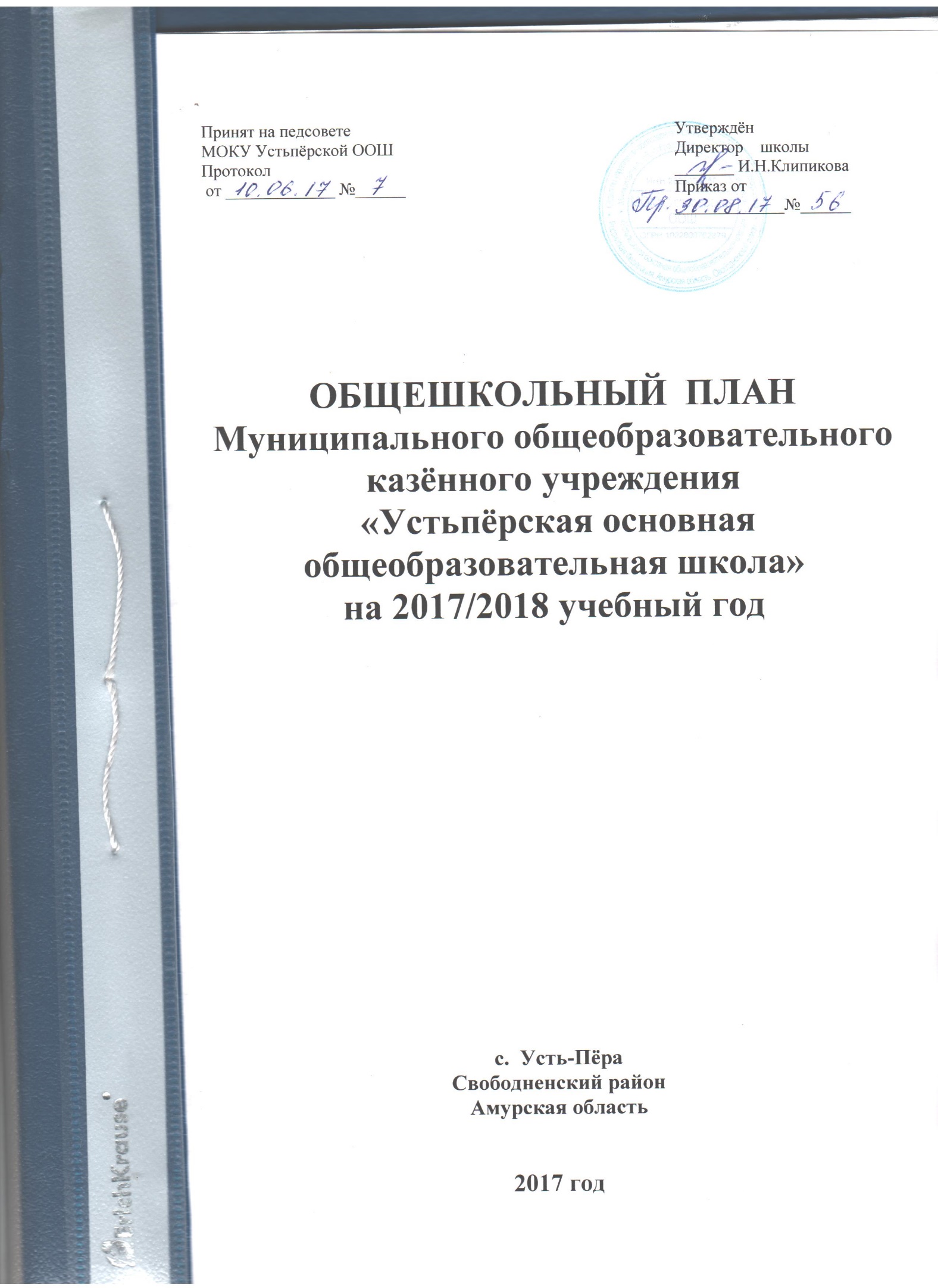   	На основании анализа работы за 2015-2016 учебный год коллективом школы был определен следующий  круг задач:Задачи:       1. Создать  условия для удовлетворения образовательных потребностей  каждого            школьника сохранения и укрепления их здоровья:*материально-техническое и кадровое обеспечение преподавания всех предметов школьного учебного плана, проведения занятий внеурочной деятельности, дополнительного образования;*организацию  адаптивного обучения детей с ограниченными возможностями здоровья;*использование дистанционных технологий в преподавании английского языка;*систематическое применение здоровьесберегающих технологий.Осуществлять воспитательную деятельность на основании Программы развития воспитательной компоненты педагогического процесса, охватывающей все составляющие образовательной системы школы.Систематически осуществлять мониторинг качества образования.  	Задачи направлены на реализацию цели развития личностного потенциала ребенка и совершенствования культурно-образовательной среды. На основании выдвинутых задач педагогическим советом школы было принято решение о проведении мероприятий, способствующих их решению.    Показателем степени выполнения задач явились следующие результаты деятельности:     В школе односменный режим работы. Учебная нагрузка школьников не превышала предельно допустимой нормы. К началу учебного года проведен косметический  ремонт столовой, школьных помещений. В течение года контролировалось поддержание надлежащих санитарно-гигиенических условий. Проведена работа по оформлению школьного двора.      В школьной столовой было организовано   горячее питание, охват которым составил   100 %.       Количество обучающихся на начало года – 37, на конец года – 31. Из них 4 детей (2, 4, 5 и 7 классов) занимались по адаптированной основной общеобразовательной программе  Средняя наполняемость классов – 5 чел. Самые многочисленные классы – 1, 2 и 6 (по 7 человек), самый малочисленный - 9 (1 человек).        Все обучающиеся были обеспечены учебниками, рекомендованными Министерством образования и науки РФ. Учебный план 2016-2017 года выполнен  в полном объеме, государственные   программы  освоены по всем предметам. Обучение английскому языку осуществлялось  дистанционно учителем МОУ Новгородской СОШ им.В.Н.Лесина.     В течение года проводилась предпрофильная подготовка обучающихся 9 класса, в рамках  которой  ученики посещали элективные курсы: «Профессиональное самоопределение», «С любой информацией на ТЫ», «Информатика. Продвинутый пользователь», «Деловой русский язык», «Основы правоведения», «Процентомания», «Биологическая роль металлов», «Тайны генома». Итогом всех занятий стали творческие работы обучающихся. Все выпускники получили зачет и свидетельство установленного образца.    РЕЗУЛЬТАТЫ УЧЕБНОЙ РАБОТЫ  за 2016-2017 у. г  (в сравнении с предыдущими годами).    По итогам года  на уровне начального общего образования 1 учащийся 1 класса переведен в следующий класс условно, на уровне основного общего образования 3 учащихся переведены в следующий класс условно.       Проанализировав данные диаграммы, можно сделать вывод о снижении показателей  успеваемости и качества в сравнении с 2015-2016 годом.    Учителями в течение года были организованы консультации для мотивированных на учебу детей, которые готовились к участию в  олимпиадах и конкурсах творческих и исследовательских работ муниципального и регионального уровня.  Эта работа имела следующие результаты:                    На конец 2016-2017 учебного года в 9 классе обучался 1 ученик.  Обучающийся  был допущен к итоговой аттестации за курс основной школы и получил аттестат установленного образца.  При проведении государственной итоговой аттестации обучающихся выпускного класса  школа руководствовалась  «Порядком проведения государственной итоговой аттестации по образовательным программам основного общего образования», утверждённым Приказом МИНОБРНАУКИ России от 25.12.13 № 1394, нормативными документами  регионального и муниципального уровня, локальными актами школы. Экзамены по всем предметам  основной программы основного общего образования проводились на базе  ППЭ 2102 (МОКУ Устьпёрской ООШ). Обучающийся   сдавал 2 обязательных экзамена (по русскому языку и математике) и 2 экзамена по выбору. Обучающимся были выбраны предметы:  обществознание, география. Результаты сдачи экзаменов по всем предметам -100% справляемости, 75% качества. Обучающаяся подтвердила годовые оценки.                                                          Результаты экзаменов  в форме ОГЭ                                                   Количество баллов по предметам    Выпускница  планирует дальнейшее обучение  в  профессиональном учебном заведение города Свободного (Свлбодненский техникум железнодорожного транспорта)     В течение 2016-2017 учебного года вся воспитательная работа в школе традиционно строилась по принципу Коллективного Творческого Дела (КТД), каждый месяц имел своё название, в рамках которого проводилось  мероприятие для всей школы. Сентябрь: «Здравствуй, школа» (главное мероприятие этого месяца «Линейка - посвящённая началу учебного года). Октябрь: «Учение с увлечением» - проведение школьных олимпиад, подготовка и участие в районных олимпиадах, «День юного учителя и наставника». Ноябрь: «Школьные годы чудесные» - мероприятия, посвященные истории школы. Декабрь: «Новый год шагает по планете» - подготовка и проведение новогодних праздников. Январь: «Мы живём среди людей» - месячник по правовому воспитанию школьников, неделя открытых внеклассных мероприятий. Февраль: «Спорт любить - здоровым быть» подготовка и проведение Дня защитника Отечества. Март: «Творчество начало всех начал» - подготовка к смотру художественной самодеятельности, к выставке детского творчества, оформление краеведческого материала. Апрель: «Люби и знай свой край» - месячник  экологического воспитания. Май: «Этот день - Победы!» - вахта памяти.Вся работа осуществляется по направлениям: нравственное, патриотическое, эстетическое, трудовое, экологическое, воспитание здорового образа жизни. Следует отметить наиболее значимые и организованные  мероприятия по данным направлениям:1.Нравственно-патриотическое:1. Митинги: «И помнит мир спасенный», посвященный годовщине Победы во Второй мировой войне», «Нам 41-й не забыть, нам 45-й помнить».2. Акции: «Тропа добрых дел», «Мы выбираем спорт как альтернативу пагубным привычкам», «Помним, гордимся!»3.  Праздники: «День юного учителя и наставника», «23 февраля», «8 марта», «Новый год», «День семьи», «Последний звонок», «За честь школы».  4.  Викторины: «Основы правоведения», предметные.5.  Конкурсы: «А ну-ка, мальчики!»,  «Мисс весна».2.Эстетическое 1. Выставки букетов и даров природной фантазии3. Концерты: к  Дню учителя,  Дню матери, к 23 февраля и 8 марта4. Выставки детского творчества.3.Трудовое1.Уборка классов, осенний и весенний субботники по уборке территории школьного двора.2.Работа звена по выращиванию цветов, летняя трудовая практика.4.Экологическое1. Посадка растений на территории школьного двора. Озеленение школы.  5.Воспитание здорового образа жизни1. «Спортивный кросс»,  «Лыжные гонки».2. Месячник оборонно-массовой работы.3. Беседы и классные часы по теме «Здоровый образ жизни».    Одна из целей воспитательной работы - развитие познавательного интереса обучающихся, через создание системы дополнительного образования. В школе  работали кружки следующей направленности: патриотическое воспитание, художественная самодеятельность, информационные технологии, филология, изобразительное искусство, спорт. Кроме этого все учителя школы осуществляли внеурочную работу, вели предметные кружки. 97% обучающихся посещали кружки и секции, многие и по 2 -3 кружка, в работу кружков и секций были вовлечены дети девиантного поведения.     Школьники принимали участие в районных и областных мероприятиях.  Призеры конкурсов:    Уровень воспитанности обучающихся  МОКУ Устьпёрской ООШ за 2016 – 2017 учебный год составил 3,7 балла (т.е. – средний). В сравнении с 2015-2016 уч.годом произошло повышение  этого показателя  на 0,1 балла (с 3,6  баллов).            Одним из главных видов деятельности педколлектива в 2016-2017 учебном году была работа по сохранению и укреплению здоровья обучающихся. В начале года  были  заполнены карты здоровья каждого ученика, составлены списки детей, находящихся на диспансерном учете. Постоянно осуществлялся контроль  выполнения требований СанПиН. Проводилась работа по пропаганде здорового образа жизни, по профилактике распространения вредных привычек (беседы, классные часы), распространение буклетов Амурского областного центра медицинской профилактики;  массовые физкультурно-оздоровительные мероприятия, динамические паузы и физминутки на уроках. Был проведен запланированный медосмотр детей по возрастным группам.       Большое внимание коллективом школы было уделено профилактике детского дорожно-транспортного травматизма. Вопросы изучения ПДД и профилактики ДДТТ отражены в различных документах школы: план мероприятий по профилактике детского дорожно-транспортного травматизма и обучения детей безопасному поведению на дорогах (приложение к общешкольному плану);план методического объединения классных руководителей; планы воспитательной работы классных руководителей.    Содержание работы по вопросам профилактики детского дорожно-транспортного травматизма раскрывается на уроках ОБЖ, окружающего мира, классных часах и внеклассных мероприятиях, которые организовывают и проводят классные руководители с записью в классный журнал.      В  классах  проводится профилактическая работа по предупреждению детского дорожно-транспортного травматизма и привитию детям навыков безопасного поведения на дорогах. Составляющими этой работы являются воспитательные мероприятия (классные часы, конкурсы, викторины, встречи с представителями ГИБДД, практическое обучение, тестирование). Качество их проведения удовлетворительное. Присутствие -100%. В работе использованы электронные ресурсы (игра для школьников «Не игра»), печатные издания, методические материалы, имеющиеся в школьном методическом кабинете. Школьники приняли участие в общешкольной разновозрастной эстафете с использованием элементов ПДД, проведенной в День здоровья (апрель 2017 года). Обучающиеся школы приняли участие в районном мероприятии по ПДД «Радуга безопасности».      Классными руководителями 1-4 классов ежедневно на последнем уроке проводится двух-трехминутные беседы-напоминания о соблюдении Правил движения, особое внимание детей обращается на погодные условия.  За 2016-2017  год случаев травматизма детей в ДТП не было.        На решение задач повышения  педагогического мастерства учительских кадров была направлена методическая работа. В 2016-2017 году  коллектив продолжил работу над методической темой  «Управление процессом достижения нового качества образования как условие реализации ФГОС».  Проведено 2 тематических педсовета: «Законы педагогического менеджмента проявляющиеся в системе «учитель-ученик», «основные проблемы на пути становления учителя как управленца в системе «учитель-ученик», способы их предупреждения». Было организовано проведение открытых уроков в рамках методических недель по темам: «Создание на уроке образовательного пространства, способствующего развитию и поддержанию интереса к учению», «Ресурсы современного учебного занятия, обеспечивающие освоение новых образовательных стандартов. Соврменная аналитическая культура учителя». Дано 20 открытых  уроков и внеклассных мероприятия в школе.     В течение года в школе работали методические объединения (учителей-предметников, классных руководителей). На заседаниях рассматривались вопросы, отражающие тему школы «Управление процессом достижения нового качества образования как условие реализации ФГОС» и района. МО учителей-предметников:-современный урок как дидактическая система; технологическая карта урока;-создание условий для развития и поддержки высокой мотивации учебной деятельности школьников;-рассмотрение УМК на учебный год; обеспеченность учебниками учащихся школы;-о подготовке и проведении школьного этапа Всероссийской олимпиады школьников;-организация работы по предметам в условиях растущих нагрузок;-о проведении промежуточной аттестации в 5-9 классах;-рассмотрение рабочих программ по элективным курсам в 9 классе и по внеурочной деятельности на 2016-17 уч. год -о проведении итоговой аттестации в 9 классе.МО классных руководителей:-моделирование воспитательной системы класса в связи с переходом на ФГОС;-особенности психофизического развития детей на разных ступенях развития;-профилактика девиантного поведения подростков;-профилактика вредных привычек и формирование культуры ЗОЖ;-социальные проблемы профориентации учащихся;-управление воспитательным процессом на основе диагностик.     В течение года посетили районные семинары   -  11  учителей.      Повысили квалификацию: через курсовую подготовку – 9.            Проведены предметные недели: неделя истории, русского языка, математики, географии, обществознания. Формы проведения: интеллектуальные конкурсы и викторины; творческие конкурсы: рисунков, сочинений, мультимедийных презентаций, чтецов.     Педагоги школы принимали участие в конкурсах профессионального мастерства:     В течение года продолжалась работа по оснащению методического кабинета, собраны материалы «В помощь учителю» по темам: «Подготовка к итоговой аттестации в новой форме (ГИА)»,  «Учителю начальной школы  о ФГОС», «Переход на ФГОС ООО».    Административное управление школой  и контролирующая деятельность осуществлялись  в течение года директором  и его заместителями  по учебно-воспитательной работе. Управление осуществлялось в соответствии с законом  «Об образовании в РФ», типовым положением об образовании в образовательном учреждении, Уставом школы. Высшей формой коллективной педагогической работы  был  педагогический совет. Рассматриваемые вопросы имели педагогическую направленность. Активное участие педагогов в работе педагогического совета имеют позитивные результаты: увеличилось количество учителей, использующих в работе новые методики и ИКТ,   возросла эффективность проведения уроков, стало более результативной подготовка к участию детей в конкурсах различного уровня.          Приоритетными задачами Управляющего Совета школы  в 2016-2017 у.г. являлись:Участие в определении компонента образовательного учреждения в составе реализуемого государственного образовательного стандарта;Определение основных направлений развития школы;Содействие созданию в школе оптимальных условий и форм организации образовательного процесса;Контроль за здоровыми и безопасными условиями обучения, воспитания и труда в школе.Содействие работе школы за счет рационального использования выделяемых бюджетных средств, её собственной доходной деятельности и привлечения внебюджетных средств;        Одной из главных функций  администрации школы является контрольно-диагностическая. На уровне данной функции административный и общественный контроль сочетался с самоанализом, самоконтролем и самооценкой участников педагогического процесса.    Виды контроля, используемые в школе: предварительный, входной, классно-обобщающий, обзорный, административный,  тематический, тематически-обобщающий предметно-обобщающий,  персональный,  фронтальный. Методы контроля: посещение уроков и внеклассных мероприятий, проведение контрольных работ, анкетирование, собеседование. Директором и заместителем директора по УВР осуществлялся внутришкольный контроль по следующим пунктам:-контроль  ведения документации (журналы, календарно-тематические планы, тетради и дневники обучающихся;-контроль  качества знаний в классах;-контроль  уровня преподавания;-контроль  выполнения государственных образовательных программ; -контроль  подготовки к государственной (итоговой) аттестации, как в традиционной форме, так и в новой форме с участием ТЭК;-контроль  посещаемости обучающимися учебных занятий;Контроль осуществлялся с соблюдением принципов: научности, гласности, объективности, плановости. Итоги контроля отражены в справках, протоколах  совещаний при директоре,  Уровень обученности во 2-9 классах изучался и анализировался систематически путем проведения контрольных работ, тестовых и срезовых работ, по итогам года проведена промежуточная аттестация.Недостатки:-низкий уровень организации работы школьных МО;-не все учителя организовали достаточную подготовку к участию в  олимпиадах и конкурсах районного уровня или вообще не организовали ее;-по-прежнему недостаточно осуществлялось взаимопосещение уроков по линии МО и взаимопосещение уроков учителями I и II ступени обучения с целью осуществления преемственности в обучении;-не в полном объеме выполнен план курсовой подготовки.ПЛАН РАБОТЫна 2017-2018 учебный год                                                   ТЕМА «Формирование ключевых компетенций обучающихся –                          основа качественного образования»Цель – развитие личностного потенциала ребенка, обеспечение его духовно-нравственного становления и подготовки к жизненному самоопределению.Задачи:       1. Создать  условия для удовлетворения образовательных потребностей           каждого школьника сохранения и укрепления их здоровья:*материально-техническое и кадровое обеспечение преподавания всех предметов школьного учебного плана, проведения занятий внеурочной деятельности, дополнительного образования;*организацию  адаптивного обучения детей с ограниченными возможностями здоровья;*использование дистанционных технологий в преподавании английского языка;*систематическое применение здоровьесберегающих технологий.Осуществлять воспитательную деятельность на основании Программы развития воспитательной компоненты педагогического процесса, охватывающей все составляющие образовательной системы школы.Систематически осуществлять мониторинг качества образования.         ОРГАНИЗАЦИЯ  ВСЕОБУЧАв 2017-2018 учебный годЦЕЛЬ – создание благоприятных условий для  успешного обучения каждого ребенка, предупреждение отсева и второгодничества.Основные  направления  работыРабота с опекаемыми детьми.Работа с детьми девиантного поведения.Организация питания в школьной столовой.Обеспеченность учебниками.Посещаемость занятий учащимися.Предпрофильная подготовка и профориентация  учащихся.                                СОДЕРЖАНИЕ    РАБОТЫ                                                      ПЛАНмероприятий  по охране здоровья детей и подростков на 2017-2018 учебный год   Цель: улучшение состояния здоровья и качества жизни детей. Задачи:1 . Внедрение  методов мониторинга здоровья.2. Изучение и внедрение учебной, методической и дидактической литературы, обеспечивающей образовательные и просветительские аспекты программы для различных возрастных групп учащихся и педагогов, повышающих свою профессиональную квалификацию. 3.Разработка мероприятий, которые уменьшают риск возникновения заболеваний детей и подростков.4.Пропаганда здорового образа жизни (проведение внеклассных мероприятий, конкурсов, издание рекламно-информационной литературы).5.Укрепление материально-технической базы школы.6.Организация совместной работы со специалистом ФАП.Ожидаемые результаты:1.Создание системы   мониторинга состояния здоровья детей.2.Снижение количества наиболее часто встречающихся в школьном возрасте заболеваний.3.Снижение поведенческих рисков, представляющих опасность для здоровья.  Уменьшение количества детей, употребляющих табак, алкоголь, наркотики.4.Совершенствование системы физического воспитания на основе реализации  индивидуального подхода.5.Обеспечение условий для практической реализации индивидуального подхода к обучению и воспитанию.6.Повышение заинтересованности работников просвещения в укреплении здоровья учащихся.7.Повышение квалификации работников школы.8.Стимулирование внимания школьников и их родителей к вопросам здоровья, питания, здорового образа жизни, рациональной двигательной активности.ПЛАН мероприятий по организации предпрофильной подготовки  обучающихся  на 2017-2018 учебный годПЛАН воспитательной работына 2017-2018 учебный годЦель: формирование позитивной модели поведения обучающихся, обеспечивающей им условия для нормальной адаптации и адекватного развития их личности в обществе, государстве, мире.С учетом требований Программы развития воспитательной компоненты в общеобразовательных учреждениях школой определены следующие основные направления организации воспитания и социализации учащихся школы:Гражданско-патриотическое воспитание;Нравственное и духовное воспитание;Воспитание положительного отношения к труду и творчеству;Интеллектуальное воспитание;Здоровьесберегающее воспитание;Социокультурное и медиакультурное воспитание;Культуротворческое и эстетическое воспитание;Правовое воспитание и культура безопасности;Воспитание семейных ценностей;Формирование коммуникативной культуры;Экологическое воспитание.      Вся воспитательная работа в школе строится по принципу КТД. Каждый месяц имеет своё название, в соответствии с этим и планируется воспитательная работа. Так: сентябрь называется: «Здравствуй, школа», октябрь: «Учение с увлечением», ноябрь: «Школьные годы чудесные», декабрь: «Новый год  шагает по планете», январь: «Мы живём среди людей», февраль: «Спорт любить – здоровым быть», март: «Творчество - начало всех начал», апрель: «Люби и знай свой край», май: «Этот день Победы», июнь- август: «Ура, каникулы!».Гражданско-патриотическое воспитание.Нравственное и духовное воспитаниеВоспитание положительного отношения к труду и творчествуИнтеллектуальное воспитаниеЗдоровьесберегающее воспитаниеСоциокультурное и медиакультурное воспитание.Культуротворческое и эстетическое воспитание.Правовое воспитание и культура безопасностиВоспитание семейных ценностейФормирование коммуникативной культурыЭкологическое воспитание.ПЛАН мероприятийпо профилактике  терроризма и экстремизмана 2017-2018 учебный годЦель - разработка системы мер, направленных на профилактику экстремистских проявлений в детской и подростковой среде, формирование толерантной среды на основе ценностей многонационального российского общества, культурного самосознания, принципов соблюдения прав и свобод человека.
Задачи:
• воспитание культуры толерантности и межнационального согласия;
• достижение необходимого уровня правовой культуры как основы толерантного сознания и поведения;• формирование в детской и молодежной среде мировоззрения и духовно-нравственной атмосферы этнокультурного взаимоуважения, основанных на принципах уважения прав и свобод человека, стремления к межэтническому миру и согласию, готовности к диалогу;
• разработка и реализация комплексного плана, направленного на формирование у подрастающего поколения позитивных установок на этническое многообразие.ПЛАН мероприятий по обучению безопасному использованию сети Интернет на 2017-2018 учебный годПЛАНработы школьной библиотеки на 2017-2018 у.г.Основные задачи библиотеки:1.Содействие всеми формами и методами воспитанию всесторонне-развитой личности, создание максимально благоприятных условий для ее умственного, нравственного, эмоционального и физического развития. 2.Обеспечение учебно-воспитательного процесса и самообразования путем библиотечного и информационно-библиотечного обслуживания учащихся и педагогов.3.Воспитание у учащихся культуры чтения, любви к книге, умения пользоваться библиотекой. Привитие школьникам потребности в систематическом чтении литературы для развития творческого мышления, познавательных интересов и способностей, успешного усвоения учебных программ. 4.Воспитание информационной культуры учащихся. 5.Использование электронных образовательных ресурсов. 6.Популяризация памятных дат Российской истории. 7.Содействие повышению методического, педагогического мастерства учителей, воспитателей путем пропаганды педагогической литературы и информация о ней. 8.Совершенствовать традиционные и осваивать новые библиотечные технологии для качественного обслуживания читателей. 9.Приобщать учащихся к сокровищам мировой и отечественной культуры. 10.Педагогическое просвещение родителей, развитие связей семьи, школьного коллектива и библиотеки.Основные цели библиотеки:1.Осуществление государственной политики в сфере образования через библиотечно-информационное обслуживание пользователей, обеспечение их прав на свободное и бесплатное пользование библиотечно-информационными ресурсами, гарантированное государством.2. Создание единого информационно-образовательного пространства ОУ, организация комплексного библиотечно-информационного обслуживания всех категорий пользователей, обеспечение их свободного и безопасного доступа к информации, знаниям, идеям, культурным ценностям в контексте информационного, культурного и языкового разнообразия.
3. Воспитание гражданского самосознания, помощь в социализации обучающихся, развитии их творческих способностей.4. Организация систематического чтения обучающихся с учетом их культурных и языковых особенностей.5. Организация досуга, связанного с чтением и межличностного общения в условиях библиотеки с учетом интересов, потребностей, возрастных психофизических, национальных особенностей обучающихся для развития межкультурного диалога и адаптации представителей культурных языковых групп в поликультурном обществе.
6. Совершенствование представляемых библиотекой услуг в аспекте культурного и языкового разнообразия на основе внедрения новых информационных технологий, компьютеризации библиотечно-информационных процессов; организация комфортной библиотечной среды, воспитания информационной культуры учащихся.Основные функции библиотеки:1. Аккумулирующая – библиотека формирует, накапливает, систематизирует и хранит библиотечно-информационные ресурсы.
2. Сервисная – библиотека предоставляет информацию об имеющихся библиотечно-информационных ресурсах, организует поиск и выдачу библиотечно-информационных ресурсов. 3. Методическая – библиотека разрабатывает учебные и методические материалы по основам информационной культуры пользователей, алгоритмы и технологии поиска информации.
4. Учебная – библиотека организует подготовку по основам информационной культуры для различных категорий пользователей.
5. Воспитательная  – библиотека способствует развитию чувства патриотизма по отношению к государству, своему краю и школе.
6. Социальная – библиотека содействует развитию способности пользователей к самообразованию и адаптации в современном информационном обществе.
7. Просветительская библиотека приобщает учащихся к сокровищам мировой и отечественной культуры.
8. Координирующая – библиотека согласовывает свою деятельность со всеми подразделениями  ОУ, другими библиотеками, медиатеками для более полного удовлетворения потребностей пользователей в документах и информации.ПЛАН РАБОТЫ БИБЛИОТЕКИ  Формирование фонда библиотекиРабота с читателями Прочие работыПерспективы развития библиотекиПЛАН   внеклассной работы по предметамна 2017-2018 учебный годПЛАН работы с родителями на 2017-2018 учебный год              Основные направления работы с родителямиПовышение педагогической культуры  родителей (индивидуальные беседы классных руководителей, учителей – предметников,  заместителя директора по учебно – воспитательной работе, директора школы) Организация дней открытых дверей для родителей.Вовлечение родителей в работу с детьми во внеурочное время.Изучения опыта семейного воспитания. Работа по предупреждению детской безнадзорности и правонарушений.Анализ успеваемости и посещаемости учащихся (в конце каждого триместра)                                             План мероприятийПЛАН  работы педагогического совета на 2017-2018 учебный годПЛАН совещаний при директоре на 2017 – 2018 учебный годПЛАН  методической работы на 2017-2018 учебный годЦЕЛЬ - создание условий для совершенствования педагогического мастерства учителей школы, оказание им методической помощи переходе на ФГОСв организации перехода на ФГОС и использовании компетентностого подхода в образовании.                                                                  ЗАДАЧИ          1.В 2017-18 учебном году продолжить работу над методической темой: «Управление процессом достижения  нового качества образования как условие реализации ФГОС»Цель: создание условий для профессионально-личностного развития педагогов через овладение новыми педагогическими технологиями в связи с введением ФГОС.Задачи:1. Обновлять нормативно - правовую и методическую базу школы в  соответствии с ФГОС ООО.2. Продолжать информационно – методической подготовку педагогических работников к реализации ФГОС.3. Осуществить отбор организационных форм и методов образовательной деятельности, ориентированных на достижение образовательных результатов в соответствии с ФГОС.4. Обеспечить освоение педагогами новой системы требований к оценке достижения планируемых результатов МОКУ Устьпёрской ООШ5. Осуществить мониторинг введения ФГОС в 1-4 классах начальной школы и 5-8 классах основной школы.6. Обобщить  накопленный опыт работы по данной теме на заседании педагогического совета, оформить собранный материал.7.Рассмотреть на МО следующие вопросы:- новые требования к аттестации на квалификационную категорию учителя;-организация работы  по  ФГОС в 1 - 4 классах и 5-8 классах;- методические рекомендации по подготовке учащихся к итоговой аттестации в форме ОГЭ;- организация  исследовательской работы с учащимися; - информационные технологии в работе учителя.8.Организовать взаимопосещение уроков по линии МО.9.Принять участие в районных конкурсах педагогического мастерства (по плану РОУО)10.Продолжить пополнение  материалов «В помощь учителю».11. Оказать помощь учителям в организации и проведении элективных курсов и подготовки к итоговой аттестации в форме ОГЭ                                                ТЕМАТИЧЕСКИЕ   ПЕДСОВЕТЫ1. «Работа с одаренными детьми как фактор повышения качества образования»2. «Педагогика сотрудничества как главный способ воспитания внутренне свободных и творческих учащихся, способных к саморазвитию, самовоспитанию, самореализации» МЕТОДИЧЕСКИЕ   НЕДЕЛИ1. «Инновационные технологии как средство активизации обучения школьников в условиях ФГОС».2. «Путь к успеху через творчество учителя и ученика»».ПЛАН                             работы по завершению 2017-2018 учебного годаПЛАН  ВНУТРИШКОЛЬНОГО КОНТРОЛЯ на 2017-2018 учебный год             АвгустСентябрьОктябрьНоябрьДекабрьЯнварьФевральМартАпрельМайИюнь2014-20152015-20162016-2017Успеваемость838786Качество333329№Ф.И.О. ученикаНаименование мероприятияРезультат1Бабенко Екатерина ВладимировнаВсероссийский конкурс проектно-исследовательских работ «Грани науки» (исследовательская работа «Беспроводной утюг: возможно ли это?»2 место2Полишко Дарья ИвановнаМеждународный  конкурс по русскому языку «Кириллица»2 место3Бабенко Екатерина ВладимировнаВсероссийский конкурс проектно-исследовательских работ«Грани наук»(исследовательская работа «Как создаются мультфильмы?»1 местоПредметКол-вообучающихсяОценкиОценкиОценкиОценки%справляемости% качестваПодтвердили годовые оценкиПоказали результат ниже годовогоПоказали результат выше годовогоПредметКол-вообучающихся2345%справляемости% качестваПодтвердили годовые оценкиПоказали результат ниже годовогоПоказали результат выше годовогоРусский язык 1-1--1000100Математика 1--1-100100100Обществознание 1--1-100100100География 1--1-100100100Ф.И.ОМатематикаМатематикаРусский языкРусский языкОбществознаниеОбществознаниеГеография География Ф.И.ОКол-во балловОценкаКол-во балловОценкаКол-во балловОценкаКол-во балловОценкаПолишко Валерия Алексеевна 113344264244№Ф.И. ученикаНаименование мероприятияи сроки проведенияУровеньРезультат1Клипикова В.Международный дистанционный конкурс по русскому языку и литературе «Олимпис 2016 – осенняя сессия»Международный III место2Бабенко Е., Бобовкин В., Василенков В., Василенкова С., Клипикова В., Клипикова К., Дмитриев К.,  Соболь И.Президентские игрыРайонныйIII место (Спортивное многоборье)III место (Конкурс «Золотые спортивные моменты России»)3Клипикова К., Бабенко Е., Клипикова В.Заочная дистанционная викторина по истории «Ледовое побоище»РайонныйII место4Будаев В., Глуханюк В., Соболь П.,Чалая А.,  Чекулаева А.,  Руденок З.Конкурс новогоднего поздравления в номинации «Новогодняя открытка» (коллаж)РайонныйIII место5Дмитриев К., Полишко Д., Соколовский А., Хомутова Д.Дистанционная игра по английскому языку «Добро пожаловать на планету английского языка»РайонныйII место6Клипикова К., Бабенко Е., Тронь Ю., Полишко Д.Онлайн-викторина по географии «Заповедные места Приамурья»РайонныйIII место7Тронь Ю.Муниципальный этап международного конкурса чтецов «Живая классика»РайонныйIII место8Клипикова В.Конкурс буклетов «Голубая струйка»РайонныйI место9Полишко Д.Конкурс проектно-исследовательских работ «Грани науки»Всероссийский I место10Полишко Д.Конкурс сочинений «Золотое перо»Всероссийский I место11Полишко Д.Конкурс художественных переводов «Волшебное перо»РайонныйI место№Ф.И. О учителяНаименование мероприятияУровеньРезультат1Клипикова О.В.Конкурс декоративно-прикладного искусства «Чем богата земля русская»МуниципальныйЛучшая работа среди педагогов2Лисихина Г.П.Конкурс декоративно-прикладного искусства «Чем богата земля русская»МуниципальныйЛучшая работа среди педагогов3Кулагина М. А. Клипикова И. Н. Районный смотр-конкурс «Лучший уголок по профилактике ДДТТ»Муниципальный 2 место№МероприятиеСрокиОтветственные1Анализ состояния здоровья детей.Заполнение листков здоровья в классных журналах.Создание в школе надлежащих санитарно-гигиенических условий. Распределение зон уборки, организация дежурства.Работа по пропаганде здорового образа жизни.сентябрьв течение годаКл.руков.директорЗДУВР2Организация работы группы по подготовке детей к школе.Проведение лекториев для  родителей будущих первоклассников.ОктябрьВ течение годаЗДУВРРуководитель МО учителей3Составление  списков многодетных и малообеспеченных  семей, списка  детей девиантного поведения. Составление картотеки.Составление списков опекаемых детей.СентябрьСоциальный педагог4Организация питания в школьной столовой.СентябрьДиректор5Анализ сохранности учебного фонда и степени обеспеченности учебниками.Уточнение потребности школы в учебниках на следующий год. Оформление заявки.Организация работы по сдаче учебников в библиотеку. Анализ сохранности  учебного фонда на конец года.СентябрьМарт МайЗДУВРБиблиотекарь7Организация индивидуальных консультаций для слабо- успевающих и долго не посещавших занятия по болезни учащихся.В течениегодаРук. МО учителей8Организация работы с детьми, мотивированными на учебу (олимпиады, конкурсы, соревнования, предметные недели, конференции).В течениегодаЗДУВР9Анкетирование  среди учащихся 8 класса по выбору элективных курсов.АпрельРук. МО№МероприятиеСрокиОтветственныеIОЦЕНКА СОСТОЯНИЯ ЗДОРОВЬЯ ДЕТЕЙ И  ПОДРОСТКОВ1Проведение медицинского осмотра детей по возрастным группам. по плану ФАПдиректор2Оформление документации «Охрана жизни и здоровья детей»-листки здоровья в классных журналах-медкарты на каждого ребенкаСентябрьКл.руков3Ведение строгого учета детей по группам здоровья. В теч. годаЗДУВР4Создание компьютерного бака данных о показателях здоровья детей.МартЗДУВР5Осуществление контроля  выполнения СанПиН :
-санитарно-гигиеническое состояние школы, пищеблока
-световой, питьевой, воздушный режим кабинетов
-соблюдение санитарно-гигиенических требований к уроку,
рассаживанию учащихся согласно рекомендациям
-анализ школьного расписания, предотвращение перегрузкиВ теч. годаДиректорIIСОЗДАНИЕ УСЛОВИЙ ДЛЯ СОХРАНЕНИЯ ЗДОРОВЬЯ ДЕТЕЙ И ПОДРОСТКОВ.1Организация работы спортивных кружков и секций.В теч. годаЗДВР2Организация занятий физической культурой в соответствии с группами здоровья и физ.группами.СентябрьЗДУВР3Составление расписания учебных занятий в соответствии с гигиеническими требованиями.СентябрьЗДУВР4Формирование и обновление медицинских аптечек в кабинетах начальных классов, химии, физики, технологии.СентябрьДиректор  5Косметический ремонт кабинетов и других помещений школы.июнь-августДиректор 6Своевременная замена приборов освещения (ламп) в помещениях школы.по необходимостиДиректор IIIКОМПЛЕКС ПРОФИЛАКТИЧЕСКИХ МЕРОПРИЯТИЙ ПО ОЗДОРОВЛЕНИЮ  ДЕТЕЙ1Организация профилактических прививок учащихся.по плануфельдшер2Организация и проведение неспецифических профилактик (дибазолопрофилактика ОРЗ и гриппа) в период подъема заболеваемости.по плануфельдшер, директор3Проведение педагогических и социально-просветительских мероприятий по уменьшению алкоголизма, наркомании и табакокурения среди детей и подростков.В течение годаЗДВР, соц. педагог, кл.рук.4Проведение мероприятий по травмобезопасному поведению детей, привлечение работников ГИБДД  для проведения профилактических мероприятий среди детей.В течение годаУчитель физкультуры5Проведение родительского лектория по вопросам сохранения здоровья детей.По плануЗДУВР6Проведение мероприятий по профилактике здорового образа жизни.В течение годаЗДВРКл.рук.7Проведение физкультминуток и динамических пауз на уроках.В течение годаУчителя8Проведение Дней здоровья и походов выходного дня.В течение годаЗДВР, кл.рук.9Организация горячего питания.В теч.годаДиректорIVМЕТОДИЧЕСКАЯ ДЕЯТЕЛЬНОСТЬ. ПОВЫШЕНИЕ КВАЛИФИКАЦИИ И ПЕРЕПОДГОТОВКА КАДРОВ1В рамках методической работы организовать лекции, семинары по вопросам охраны здоровья детей и подростков.В течение годаЗДУВР,кл.рук.2Привлечение специалиста психологической службы Отдела по управлению образованием для оказания помощи педагогам в работе с детьми.В течение годаЗДУВР3Апробация и внедрение здоровьесберегающих технологий.В теч.годаЗДУВРДействие (задача)МероприятиеСрокиРезультаты1Организация предпрофильной подготовки Педагогически совет    АвгустСоставление и комплекта документов, касающихся проведения предпрофильной подготовки и профильного обучения2Знакомство родителей, учащихся с целями и задачами предпрофильной подготовки и профильного обучения, с образовательными учреждениями города Свободного, реализующими профильное образованиеМассовое мероприятие для учащихся 5-9 классов «Кем быть?»Родительское собрание по вопросам организации предпрофильной подготовки и профильного обучения.ОктябрьФевральИнформированность учащихся и родителей3Выявить профильные направленности учащихсяАнкетирование учащихся 8 классамарт, апрельНаличие материалов для аналитической деятельности и разработки курсов по выбору4Диагностика интересов и склонностей, направленности личности учащихсяВведение в школе курса по профориентации по графикуПрофориентация учащихся, выбор профиля дальнейшего обучения5Оказание социально-психологической помощи в выборе профессийПроведение тренинга «Моя будущая профессия»октябрьВыбор учащимися будущей профессии6Информационная поддержка учащихся и родителей Работа с сети Интернет, знакомство с материалами «Твоя будущая профессия»сентябрьПолучение обновленной информации о профессиях7Знакомство учащихся с курсами по выбору и различным профессиямив течение годаПолучение информации о курсах по выбору 8Знакомить учащихся с тематикой курсов, профилями Проведение дней открытых дверей в школесентябрь, октябрьНаличие информации о курсах 9Ознакомить с перечнем профессий, востребованных в городеОрганизация встреч родителей и учащихся с работниками центра занятостимартОсведомленность о профессиях, востребованных на рынке труда10Знакомить учащихся с миром профессийСоздание рекламного уголка в рекреации школы.сентябрьВыбор учащимися своей будущей профессии11Помочь учащимся в осознанном выборе профиля обученияОрганизация презентации профилей и курсов по выборуОктябрь, февраль Выбор учащимися профиля обучениямесяцчисло  мероприятияответственныесентябрь1День знаний. Линейка директор, ЗДВРсентябрь3День солидарности в борьбе с терроризмомкл. руководители, ЗДВРсентябрь5200 лет со дня рождения Алексея Константиновича Толстого, русского поэта, писателя, драматурга (1817 г.)Библиотекарь сентябрь8205 лет со дня Бородинского сражения русской армии под командованием М.И. Кутузова с французской армией (1812 г.)ЗДВР, учитель историисентябрь8Международный день грамотностиУчитель русского языкасентябрь26–30Неделя безопасностиУчитель физкультуры,сентябрьАкции: «Тропа добрых дел» и «Забота» - оказание помощи одиноким и престарелым.ЗДВР, кл.руководителисентябрьСбор актива ДО «Радуга» ЗДВРоктябрь1Международный день пожилых людейЗДВР, кл.руководителиоктябрь4День гражданской обороныУчитель ОБЖоктябрь460 лет со дня запуска первого искусственного спутника Земли (1957 г.)ЗДВР, учитель истории, учитель географииоктябрь5Международный день учителя. День юного учителя и наставникаЗДВР, 6-9 кл.октябрь16Всероссийский урок «Экология и энергосбережение» в рамках Всероссийского фестиваля энергосбережения #ВместеЯрчеЗДВР, учитель географииоктябрь2–31Международный месячник школьных библиотекБиблиотекарьоктябрь30Всероссийский урок безопасности школьников в сети ИнтернетУчитель информатикиоктябрьСтарт акции «Синичкина кладовая».ЗДВР, кл.руководителиоктябрьПроведение школьных олимпиадУчителя предметникиоктябрьАкция «Тёплые руки» - оказание помощи одиноким и престарелым.ЗДВР, кл.руководителиноябрь4День народного единстваЗДВР, учитель историиноябрь7100 лет революции 1917 года в РоссииЗДВР, учитель историиноябрь16Международный день толерантностиЗДВР, кл.руководителиноябрь26День матери в РоссииЗДВР, кл.руководителидекабрь3День Неизвестного СолдатаЗДВР, учитель историидекабрь3Международный день инвалидов. Акция «Ты знаешь,  я рядом».ЗДВР, кл.руководителидекабрь4–10Всероссийская акция «Час кода». Тематический урок информатикиУчитель информатикидекабрь9День героев ОтечестваЗДВР, учитель историидекабрь12День Конституции Российской ФедерацииЗДВР, учитель историидекабрьСбор актива ДО «Радуга» ЗДВРдекабрьАкция «Тёплые руки» - оказание помощи одиноким и престарелым.ЗДВР, кл.руководителиянварь27Международный день памяти жертв ХолокостаЗДВР, учитель историиянварьКлассные часы и беседы: «Мы живём среди людей», «Долг и совесть», «Моральная и правовая ответственность», « Великие символы России».кл. руководителифевраль2День разгрома советскими войсками немецко-фашистских войск в Сталинградской битве (1943 г.)ЗДВР, учитель историифевраль8День российской наукиЗДВР, учителя предметникифевраль15День памяти о россиянах, исполнявших служебный долг за пределами ОтечестваЗДВР, учитель историифевраль21Международный день родного языкаУчитель русского языкафевраль23День защитника Отечества. Конкурс «А, ну-ка, мальчики»ЗДВР, кл.руководителифевральНеделя физкультуры и ОБЖ. Подготовка к «Чудиновскому бою»учитель физкультурымарт1Международный день борьбы с наркоманией и наркобизнесомЗДВР, кл.руководителимарт8Международный женский день. Концерт-поздравлениеЗДВР, кл.руководителимарт18День воссоединения Крыма с РоссиейЗДВР, учитель историимарт28150 лет со дня рождения Максима Горького (Алексея Максимовича Пешкова), писателя (1868 г.)Библиотекарьмарт26–31Неделя музыки для детей и юношестваУчитель музыкиапрель12День космонавтики. Гагаринский урок «Космос – это мы»ЗДВР, кл.руководителиапрель18День победы русских воинов в Ледовом побоищеЗДВР, учитель историиапрель30День пожарной охраны. Тематический урок ОБЖУчитель ОБЖапрельНачало месячника оборонно-массовой работыЗДВРмай9День Победы советского народа в Великой Отечественной войне 1941–1945 гг. МитингЗДВРмай24День славянской письменности и культурыУчитель русского языкамайДень семьи - семейный праздник.ЗДВРмайСбор актива ДО «Радуга» ЗДВРиюнь1Международный день защиты детейЗДВРиюнь6День Русского языка – Пушкинский день РоссииУчитель русского языкаиюнь12День РоссииЗДВРиюнь22День памяти и скорби – день начала Великой Отечественной войны (1941 г.)ЗДВРмесяцчисло  мероприятияответственныесентябрь1День знаний. Линейка директор, ЗДВРсентябрь3День солидарности в борьбе с терроризмомкл. руководители, ЗДВРсентябрьАкции: «Тропа добрых дел» и «Забота» - оказание помощи одиноким и престарелым.ЗДВР, кл.руководителиоктябрь1Международный день пожилых людейЗДВР, кл.руководителиоктябрь5Международный день учителя. День юного учителя и наставникаЗДВР, 6-9 кл.октябрь2–31Международный месячник школьных библиотекБиблиотекарьоктябрь30Всероссийский урок безопасности школьников в сети ИнтернетУчитель информатикиоктябрьСтарт акции «Синичкина кладовая».ЗДВР, кл.руководителиоктябрьАкция «Тёплые руки» - оказание помощи одиноким и престарелым.ЗДВР, кл.руководителиноябрь4День народного единстваЗДВР, учитель историиноябрь16Международный день толерантностиЗДВР, кл.руководителиноябрь26День матери в РоссииЗДВР, кл.руководителидекабрьАкция «Тёплые руки» - оказание помощи одиноким и престарелым.ЗДВР, кл.руководителидекабрь3Международный день инвалидов. Акция «Ты знаешь,  я рядом».ЗДВР, кл.руководителиянварьКлассные часы и беседы: «Мы живём среди людей», «Долг и совесть», «Моральная и правовая ответственность», « Великие символы России».кл. руководителиянварьШкольный этап международного конкурса чтецов «Живая классика»ЗДВР, учитель русского языкаянварьШкольный этап научно-исследовательской конференции  «Эрудит».ЗДВР, учителя предметникифевраль21Международный день родного языкаУчитель русского языкафевраль23День защитника Отечества. Конкурс «А, ну-ка, мальчики»ЗДВР, кл.руководителимарт8Международный женский день. Концерт-поздравлениеЗДВР, кл.руководителимарт28150 лет со дня рождения Максима Горького (Алексея Максимовича Пешкова), писателя (1868 г.)Библиотекарьмарт26–31Неделя детской и юношеской книги:Библиотекарьмарт26–31Неделя музыки для детей и юношестваУчитель музыкимартПроведение районного этапа научно-исследовательской конференции  «Эрудит».ЗДВР, учителя предметникимартКонкурс проектов оздоровительных сменЗДУВРапрельРайонный конкурс ДПИЗДВР, кл.руководителиапрельРайонный конкурс художественной самодеятельностиЗДВР, кл. руководителируковод. худ.самод.май9День Победы советского народа в Великой Отечественной войне 1941–1945 гг. МитингЗДВРмай24День славянской письменности и культурыУчитель русского языкамайДень семьи - семейный праздник.ЗДВРиюнь1Международный день защиты детейЗДВРиюнь6День Русского языка – Пушкинский день РоссииУчитель русского языкаиюнь12День РоссииЗДВРиюнь22День памяти и скорби – день начала Великой Отечественной войны (1941 г.)ЗДВРмесяц  мероприятияответственныесентябрьВыставка рисунков: «Здравствуй, осень золотая». ЗДВР, кл.руководители сентябрьВыставка букетов.ЗДВР, кл.руководителисентябрьВыставка поделок из овощных культур и природного материала. «Город мастеров»ЗДВР, кл.руководителисентябрьВечер отдыха «Осенний КВН».8 клсентябрьОсенний субботниккл.руководителисентябрьЕжедневная уборка классовкл.руководителисентябрьЕженедельная генеральная уборкакл.руководителиоктябрьВыставка рисунков: «Мой учитель», «Моя школа»кл.руководителиоктябрьКонцерт – поздравление:- День учителя.ЗДВР, рук. худ. самод.октябрьВечер отдыха «Учение с увлечением»7 клоктябрьОзеленение классов и коридоровкл.руководителиоктябрьИзготовление кормушеккл.руководителиноябрьВыставка рисунков: «Моя мама», «Моя дружная семья», «Моя школа»кл.руководителиноябрьСтарт КТД «Зимняя сказка на школьном дворе»кл.руководителиноябрьВечер отдыха «День матери в России»6 клдекабрьМастерская Деда Мороза:  - выставка рисунков: «Здравствуй, зимушка зима».  - конкурс ёлочных игрушек  - конкурс новогодних плакатовЗДВР, кл.руководителидекабрьУтренник: «Здравствуй, Новый год!»3 клдекабрьВечер отдыха: «Новый год!».8 клянварьВыставка рисунков: «Нет вредным привычкам».кл. руководителиянварьНеделя внеклассных мероприятийкл. руководителиянварьВечер отдыха «Мы живем среди людей»7 клфевральВыставка рисунков: «Моя армия», «Мой папа».кл. руководителифевральПодготовка к смотру художественной самодеятельности и к выставке детского творчества.класс. рук. х/самод.февральВечер отдыха «Праздник нашей армии»6 клмартВыставка рисунков: «Весна. Природы пробуждение»кл. руководителимартВыставка ДПИкл. руководителимартСмотр художественной самодеятельностикласс. рук. х/самод.мартНеделя детской книги.Библиотекарь мартВечер отдыха. «Мисс Весна»ЗДВРапрельВыставка рисунков: «Береги природу!»кл. руководителиапрельОзеленение территории школьного дворакл. руководителимайВыставка рисунков: «Этих дней не смолкнет слава»кл. руководителимайДень Земли (субботник)кл. руководителиИюнь-августЛетняя трудовая практика.кл. руководителимесяц  мероприятияответственныеВ теч. года Участие в школьных предметных неделяхУчителя-предметникисентябрьОрганизация внеурочной деятельности интеллектуального направления. класс. руководителикомандиры классовЗДУВР,кл. руководителиоктябрьПроведение школьных олимпиадЗДУВРоктябрьИгра «Мои познавательные способности»ЗДВРноябрьУчастие в районных предметных олимпиадахЗДУВРянварьШкольный этап научно-исследовательской конференции  «Эрудит».ЗДУВР мартУчастие в районной научно-практической конференции «Эрудит» и краеведческой конференции «Отечество»ЗДУВРВ теч. годаУчастие во всероссийских заочных предметных олимпиадах ЗДУВР, учителя-предметники, кл.руководителимесяц  мероприятияответственныесентябрьОсенний кросс.Учитель физкультуры кл.руководителисентябрьОрганизация работы спортивных секций.Учитель физкультуры кл.руководителиоктябрьСоревнования по настольному теннису.Учитель физкультуры кл.руководителиоктябрьДекадник: «Дети против наркотиков».ЗДВР кл.руководителиоктябрьШкольное четырёхборье.Учитель физкультурыноябрьСоревнования по шашкамУчитель физкультурыноябрьРабота с детьми, имеющими отклонения в поведении и здоровье.Учитель физкультуры кл.руководителиноябрьДень здоровья. Акция «Я выбираю спорт как альтернативу пагубным привычкам»Учитель физкультуры кл.руководителидекабрьСоревнования по баскетболу.Учитель физкультурыдекабрьБеседа плюсы и минусы закаливания.кл.руководителиянварьСоревнования по пионерболу.Учитель физкультурыянварьБеседы с медицинским работником о здоровье.кл.руководителиянварьКлассные часы: «Здоровый образ жизни».кл.руководителифевральНеделя физкультуры и ОБЖ.Учитель физкультурыфевральВесёлые старты: «А ну-ка мальчики».Учитель физкультурыфевральСоревнования по лыжамУчитель физкультурымартСоревнования по пионерболуУчитель физкультурымартБеседы по предупреждению травматизма.кл.руководителимартОбщешкольное родительское собрание, методические рекомендации «Занятие спортом, необходимое условие здорового образа жизни»ЗДВР кл.руководителимартМеждународный день борьбы с наркоманиейЗДВР кл.руководителиапрельВсемирный день здоровья. Школьный спортивный праздник.Учитель физкультурыапрельСоревнования по футболуУчитель физкультурыапрельПодготовка и участие в  соревнованиях: «Безопасное колесо».Учитель физкультурымайСоревнования по четырёхборью.Учитель физкультурыВ теч. годаОрганизация внеурочной деятельности спортивной направленности.учитель физкультурыкласс.руководителимесяц  мероприятияответственныесентябрьЛинейка,  посвящённая началу учебного года. директор, ЗДВРсентябрьОрганизация работы кружка «Патриоты»Учитель историисентябрьНеделя безопасностиУчитель ОБЖоктябрьВсемирный урок безопасности школьников в сети Интернет Учитель информатикиянварьМероприятия в рамках месячника «Мы живем среди людей»ЗДВРмесяцчисло  мероприятияответственныесентябрьВыставка рисунков: «Здравствуй, осень золотая».кл. руководителисентябрьВыставка букетов.кл. руководителисентябрь5200 лет со дня рождения Алексея Константиновича Толстого, русского поэта, писателя, драматурга (1817 г.)Библиотекарь сентябрьВыставка поделок из овощных культур и природного материала. «Город мастеров»кл. руководителисентябрь8Международный день грамотностиУчитель русского языкасентябрьВечер отдыха «Осенний КВН».8 клоктябрьВыставка рисунков: «Мой учитель», «Моя школа»кл.руководителиоктябрь5Международный день учителя. Концерт – поздравление ко  Дню учителя.ЗДВРоктябрьВечер отдыха «Ученье  с увлечением».7  клоктябрь2–31Международный месячник школьных библиотекБиблиотекарьноябрьВыставка рисунков: «Моя мама», «Моя дружная семья», «Моя школа»кл.руководителиноябрьСтарт КТД «Зимняя сказка на школьном дворе»кл.руководителиноябрь16Международный день толерантностиЗДВР, кл.руководителиноябрьВечер отдыха «День матери в России»6 клдекабрьМастерская Деда Мороза:  - выставка рисунков: «Здравствуй, зимушка-зима».  - конкурс ёлочных игрушек  - конкурс новогодних плакатовкл.руководителидекабрьУтренник: «Здравствуй, Новый год!»3-4 клдекабрьВечер отдыха «Новый год!».8 клдекабрь28Международный день киноЗДВРянварьКлассные часы и беседы: «Мы живём среди людей», «Долг и совесть», «Моральная и правовая ответственность»кл. руководителиянварьШкольный этап международного конкурса чтецов «Живая классика»ЗДВР, учитель русского языкафевраль21Международный день родного языкаУчитель русского языкафевральВыставка рисунков: «Моя армия», «Мой папа».кл. руководителифевральПодготовка к смотру художественнойсамодеятельности и к выставке детского творчествакл. руководителифевральВечер отдыха «Праздник нашей армии»7 клмарт8Международный женский день. Концерт-поздравлениеЗДВР, кл.руководителимарт28150 лет со дня рождения Максима Горького (Алексея Максимовича Пешкова), писателя (1868 г.)Библиотекарьмарт26–31Неделя детской и юношеской книги:Библиотекарьмарт26–31Неделя музыки для детей и юношестваУчитель музыкимартВыставка рисунков: «Весна. Природы пробуждение»кл.руководителимартВечер отдыха. «Мисс Весна»ЗДВРапрельРайонный конкурс ДПИЗДВР, кл.руководителиапрельРайонный конкурс художественной самодеятельностиЗДВР, кл. руководителируковод. худ.самод.майВыставка рисунков: «Этих дней не смолкнет слава».кл.руководители6День Русского языка – Пушкинский день РоссииУчитель русского языка12День РоссииЗДВР22День памяти и скорби – день начала Великой Отечественной войны (1941 г.)ЗДВРМесяцМероприятияОтветственныев т. годаВстреча с работниками ГИБДД, МЧС и пожарной службы.директоркл. руководителисентябрь1. Обновление уголка по правилам дорожного движения.2. Неделя безопасности3. Уроки безопасной работы в сети Интернетучитель физкультуры учитель физкультуры, кл.руководители, уч.информатики, кл.руководителиоктябрь1. Родительское собрание. Знакомство родителей  с ФЗ о защите детей от информации, причиняющей вред их здоровью и развитию2. Распространение памяток «10 правил безопасной работы для детей в Интернете»Администрация школыкл. руководителикл. руководителиноябрь1. «Осторожно, дети!» (беседы с учащимися по правилам поведения на улице, операция «Каникулы»)2. Классные часы на тему «Безопасный Интернет»кл. руководителикл.руководителидекабрь1. Просмотр видеофильмов по правилам дорожного движения (1-5 кл.) 2. Беседы «Этика сетевого общения», «Форумы и чаты в Интернет» (7-8 кл)кл. руковод. 1-5 кл.уч.информатикиянварь1. Служба спасения и служба помощи (правила поведения людей в экстренных ситуациях)2. Анкетирование учащихся «Мои любимые сайты»3. Оформление стенда «Что нужно знать родителям и детям о безопасности в сети Интернет»3. Распространение памяток «Мы против коррупции»учитель ОБЖуч.информатикиуч.информатикиЗДВРфевраль1.Турнир  по компьютерной игре «Не игра»2.Подготовка к «Чудиновскому бою»3. Анкетирование родителей «Знаете ли вы, с кем общается ваш ребенок в сети?»учитель ОБЖучитель физкультурыкл.руководителимарт1.Конкурс рисунков «Я – пешеход, я – пассажир, я – водитель».2. Изучение проблемы коррупции в государстве в рамках тем учебной программы (на уроках обществознания.)3.Классные часы «Что такое взятка? Нужно ли нам это знать?»4.Правовая викторина «Отрасли права»кл. руководителиучитель обществознанияоктябрьапрель1.Проведение тренировок по ГО и при чрезвычайных обстоятельствах.2.Проведение школьных соревнований «Безопасное колесо», принять участие в районных.3. Распространение памяток «Мы против коррупции»директор кл. руководителиучитель физкультуры май1.Неделя безопасности движения.2. Летние каникулы: наши права и обязанностикл. руководителиМесяцМероприятияОтветственныеНоябрьПраздник, посвященный Дню МатериВыставка рисунков «Моя дружная семья»ЗДВРкл. руководителиФевральСпортивный праздник  «Спортивная семья»Учитель ИЗОМайВыставка работ «Мое генеалогическое древо»Учитель историимесяц  мероприятияответственныеВ течение годаУчастие школьников в работе школьных СМИ (газета, сайт)ЗДВРМесяцМероприятияОтветственныеВ течение годаОрганизация внеурочной деятельности «Братья наши меньшие», «Социальное творчество. Видеоэкология»Учитель биологиисентябрь1.Выставка букетов и поделок, из овощей и природного материала, выставка рисунков.2.Осенние посадки, уборка классов и школьной территории.3.Операция: «Мы очистим планету от мусора»(работа в зонах забот)4.Акция: «Синичкина кладовая» (сбор семян для подкормки птиц зимой)ЗДВРкл. руководителикомандиры классовкомандиры классовкомандиры классовоктябрь1.Озеленение классов и коридоров.2.Осенние посадки.класс. руководителиучителя труд.обуч.ноябрь1.Операция: «Зимующая птица». Старт районной акции «Птичья столовая»2. «Тропа добрых дел» - уборка мусора на улицах  (работа в зонах забот)класс. руководителикомандиры классовдекабрь1.Выставка рисунков: «Здравствуй, зимушка зима!»2.Акция: «Птичья столовая».класс. руководителикомандиры классовЗДВРянварь1.Беседы: «Знай и люби свой край».2. Продолжение акции «Птичья столовая».класс. руководителикомандиры классовфевраль1.Продолжение акции«Птичья столовая». кл. рук.,командир.кл.март1.Выставка рисунков: «Весна. Природы пробуждение».2. Работа в зонах забот - зачистка улиц.учитель ИЗОкласс. руководителиапрель1.Конкурс плакатов: «Береги природу, человек».2.Неделя биологии и экологии.3. 22 апреля - День Земли.5-9 классыучителя биологии и экологии, кл. рук. май1.Весенние посадки.2. Акция «Озеленим планету Земля» учителя труд. обуч.учитель биологии№ п/пМероприятиеСрокиОтветственные  Мероприятия с педагогическим коллективом, работниками образовательного учрежденияМероприятия с педагогическим коллективом, работниками образовательного учрежденияМероприятия с педагогическим коллективом, работниками образовательного учрежденияМероприятия с педагогическим коллективом, работниками образовательного учреждения1Ознакомление с планом мероприятий по противодействию экстремизма на учебный год.Сентябрь  ДиректорЗДВР2Изучение администрацией, педагогами нормативных документов по противодействию экстремизмаВ течение годаАдминистрация3Инструктаж работников школы по противодействию терроризмуАвгустДиректор4Рассмотрение вопросов, связанных с экстремизмом на совещанияхВ течение годаАдминистрация5МО классных руководителей «Что надо знать об экстремизме»МартРуководитель МО6Тренинг «Толерантность учителя»НоябрьПедагог-психолог7Накопление методического материала по противодействию терроризму и экстремизмуВ течение годаАдминистрация8Распространение памяток, методических инструкций по противодействию терроризму и экстремизмуВ течение годаАдминистрация9Контроль за пребыванием посторонних лиц на территории и в здании школыЕжедневноАдминистрация10 Дежурство педагогов, членов администрацииЕжедневноАдминистрация11 Регулярный, ежедневный обход зданий, помещенийЕжедневноАдминистрация12 Обеспечение охраны в ночное времяЕжедневноАдминистрация13 Обновление наглядной профилактической агитацииВ течение годаАдминистрация14 Установка и проверка контент-фильтров в компьютерной сети школыВ течение годаРегулярноАдминистрация15 Контроль и ведение Журнала сверки поступлений литературы в библиотеку со списком экстремистских материаловЕжемесячноБиблиотекарь16 Учебно-тренировочные занятия по информированию и обучению персонала школы и обучающихся навыкам безопасного поведения при угрозе совершения теракта.ЕжеквартальноАдминистрацияУчитель ОБЖ17  Обеспечение контроля режима допуска граждан в здание школы, исключение бесконтрольного пребывания посторонних лиц на территории и в здании школы. Организация пропускного режима и контроляПостоянноАдминистрация18 Размещение информационных сообщений и материалов по профилактике терроризма, экстремизма на сайте школы.В течение годаАдминистрацияМероприятия с учащимисяМероприятия с учащимисяМероприятия с учащимисяМероприятия с учащимися19 Ко Дню солидарности в борьбе с терроризмом.Общешкольный митинг«Трагедия Беслана в наших сердцах»СентябрьЗДВР20 Практическая направленность занятий по ОБЖ по мерам безопасности, действиям в экстремальных ситуациях.В течение годаУчитель ОБЖ21 Проведение инструктажей с учащимися «Действия при угрозе теракта»СентябрьКлассные руководители  23 Проведение инструктажей с учащимися по противодействию терроризму, экстремизму и этносепаратизму.В течение годаКлассные руководители24 Распространение памяток, методических инструкций по обеспечению безопасности жизни.В течение годаКлассные руководители, ЗДВР25 Реализация школьной комплексно - целевой программы «Здоровье» по здоровьесбережениюВ течение годаЗДВР26 Реализация школьной программы по профилактике безнадзорности и правонарушений «Шаг в будущее»В течение годаЗДВР27 Проведение мероприятий в рамках месячника  «Безопасность детей на дорогах»ОктябрьЗДВР28 Проведение мероприятий в рамках « День защиты детей» (по особому плану).МайЗДВР29 Мероприятия в рамках международного Дня толерантности:Классные часыВыставка литературы по вопросам толерантности в школьной библиотекеКонкурс рисунков «Мы разные, но мы вместе!»Акция «Молодежь  - за мир, против терроризма!»НоябрьАпрельМайКлассные руководителиАктив школыБиблиотекарь1-8 кл1-8 кл.30 Уроки права«Конституция РФ о межэтнических отношениях».ДекабрьУчитель истории31 Привлечение работников силовых ведомств к проведению практических занятий с обучающимисяНоябрьЗДВР 32 Изучение на уроках обществознания нормативных документов по противодействию терроризму, экстремизму, этносепаратизму.ОктябрьАпрельУчитель обществознания33 Выпуск информационных листов по вопросам противодействия терроризму и экстремизмуАпрельКлассные руководители 34 Проведение анкетирования по выявлению скрытого экстремизма в 9 классахНоябрьЗДВР, классные руководители 35 Проведение профилактических бесед работниками правоохранительных органов по профилактике правонарушений, противодействию терроризму и экстремизму.По плану ВР школыЗДВР36 Проведение выставок в читальном зале- «Уроки истории России - путь к толерантности»;- « Самый Большой Урок в мире»;- « Литература и искусство народов России».  В течение годаБиблиотекарь 37 Изучение педагогами и обучающимися инструкций по алгоритму действий в случае обнаружения подозрительных предметов, содержащих опасность для жизни и здоровья окружающих1 четвертьУчитель ОБЖМероприятия с родителямиМероприятия с родителямиМероприятия с родителямиМероприятия с родителями38 Распространение памяток по обеспечению безопасности детей.В течение годаКлассные руководители  39 Рассмотрение на родительских собраниях вопросов, связанных с противодействием экстремизму: «Современные молодёжные течения и увлечения», «Ещё раз о толерантности», «Интернет и безопасность»В течение годаКлассные руководители6-8 кл№ПериодпроведенияНаименование мероприятияОтветственный1СентябрьУроки безопасности работы в Интернет для учащихся 1—3, 5-8 классов. Памятка «10 правил безопасной работы в Интернете для детей»Кл.руководители, учитель информатики 2ОктябрьРодительское собрание. Знакомство родителей с ФЗ о защите детей от информации, причиняющей вред их здоровью и развитию.Администрация школы. 3В течение годаИзучение педагогическим коллективом нормативных документов по организации безопасного доступа к сети ИнтернетАдминистрация4НоябрьКлассные часы на тему: «Безопасный Интернет»Кл.руководители 5ДекабрьНа уроках информатики провести беседы по темам: «Этика сетевого общения», (7 класс), «Форумы и чаты в Интернет» (8 класс).Учитель информатики 6ЯнварьАнкетирование учащихся «Мои любимые сайты»Кл.руководители 7ФевральОформить стенд «Что нужно знать родителям и детям о безопасности в сети Интернет?»Учитель информатики8Март Анкетирование «Знают ли родители, с кем общается их ребенок в сети?»Кл.руководители IСодержание работыСрок исполненияIРабота с фондом учебной литературыСрок исполненияПодведение итогов движения фонда. Диагностика обеспеченности учащихся учебниками и учебными пособиями на 2017/2018 учебный год.
Составление справки по учебно-методическому обеспечению учебного процесса школы на совещании при директоре школы.Сентябрь-октябрь2.Приём и выдача учебников учащимся. Обеспечить выдачу учебников в полном объёме согласно учебным программам.Май-июнь
Август-сентябрь3.Составление библиографической модели комплектования фонда учебной литературы:Работа с библиографическими изданиями (перечни учебников и пособий, рекомендованные Министерством образования) Составление совместно с руководителями МО бланка заказа на учебники с учётом их требований на 2018-/2019 учебный год Согласование и утверждение бланка-заказа на 2018/2019 год  администрацией школыПодготовка перечня учебников, планируемых в новом учебном годуОсуществление контроля над выполнением сделанного заказа Приём и обработка поступивших учебников: оформление накладных, запись в КСУ, штемпелевание, оформление картотеки.НоябрьДекабрьДекабрьДекабрьВ течение годаВ течение года4.Проведение работы по сохранности учебного фонда В течение года5.Списание учебного фонда с учетом ветхости  и смены учебных программДекабрь, май6.Изучение и анализ использования учебного фондаВ течение года7. Пополнение и редактирование перечня учебной литературыВ течение года8.Выставка учебных изданий к предметным неделям  2017- Год в  особо охраняемых природных территорий России. Год экологииЮбилейные выставкиСентябрь 200 лет со дня рождения Алексея Константиновича Толстого, русского поэта, писателя, драматурга (1817 г.)Март 150 лет со дня рождения Максима Горького (Алексея Максимовича Пешкова), писателя (1868 г.)Л.Н. Толстой (190 лет),Ф.И. Тютчев (205 лет),В.Г. Короленко (165 лет),Б. Житков (135 лет),С.Я. Маршак (165 лет),М. Цветаева (125 лет),Д.Н. Мамин-Сибиряк (165 лет),А.Н. Толстой (135 лет),Б. Полевой (110 лет),А.Н. Островский (195 лет)В течение годаСентябрь-декабрьЯнварь-МайВ течение года9. Ведение бланков выдачи учебниковВ течение годаIIРабота с фондом художественной литературы1Изучение состава фонда и анализ его использованияДекабрь2.Своевременный прием, систематизация, техническая обработка и регистрация новых поступлений В течение года3.Учет библиотечного фондаПо графику 4Формирование фонда библиотеки традиционными и нетрадиционными носителями информацииПо мере комплектования5Выдача документов пользователям библиотекиВ течение года6Работа с фондом: оформление фонда (наличие полочных, буквенных разделителей,  разделителей с портретами детских писателей, индексов), эстетика оформления  В течение года7Работа по сохранности фонда:организация фонда особо ценных изданий и проведение периодических проверок сохранности обеспечение мер по возмещению ущерба, причиненного носителям информации в установленном  порядке организация работ по мелкому ремонту и переплету изданий с привлечением библиотечного актива составление списков должников обеспечение требуемого режима систематизированного хранения и физической сохранности библиотечного фонда.санитарный день - последняя пятница каждого месяца. систематический  контроль за своевременным возвратом в библиотеку выданных изданий В течение года В течение года В течение года В течение года 1 раз в месяцВ течение года8Списание ветхой художественной литературы и литературы по моральному износуДекабрь, майСодержание работСрок  исполненияIИндивидуальная работа В течение года1.Перерегистрация читателей (прибытие/выбытие, перерегистрация классов)Август - сентябрь2.Организованная запись учащихся 1-х классов в школьную библиотекуСентябрь - октябрь3.Обслуживание читателей на абонементе: учащихся, педагогов, технического персонала, родителей.Постоянно4.Обслуживание читателей в читальном зале: учителей, учащихся.Постоянно5.Рекомендательные беседы при выдаче книгПостоянно6.Беседы о прочитанном.Постоянно7.Рекомендательные и рекламные беседы о новых книгах, энциклопедиях, журналах, поступивших в библиотеку.По мере поступления8.Изучение и анализ читательских формуляровВ течение года9Выявление уровня сохранности учебников к новому 2017--2018 учебному годумайIIРабота с педагогическим коллективом1.Информирование учителей о новой учебной и методической литературе По мере поступленияIIIРабота с учащимися1.Обслуживание учащихся согласно расписанию работы библиотекиПостоянно2.Просмотр читательских формуляров с целью выявления задолжников.1 раз в четверть3.Проводить беседы с вновь записавшимися читателями о культуре чтения книг. Объяснить об ответственности за причинённый ущерб книге или учебнику.Постоянно4.Рекомендовать художественную литературу и периодические издания согласно возрастным категориям каждого читателя.ПостоянноIVСправочно-библиографическая работа      Ведение справочно-библиографического аппарата с учётом возрастных особенностей пользователей (каталоги, картотеки, рекомендательные списки, выделения справочно-информационных изданий).      Ознакомление пользователей с минимумом библиотечно-библиографических знаний: знакомство с правилами пользования библиотекой, знакомство с расстановкой фонда, приёмы работы с СБА, ознакомление со структурой и оформлением книги, овладение навыками работы со справочными изданиями и т. д. Постоянно В течение годаVМассовая работаВыставочная деятельность. Цель: раскрытие фонда, пропаганда чтения;
вызвать интерес к предмету через литературу;
через книгу помочь учащимся в образовательном процессе.1.Плановые ежегодные выставки:        «День знаний»        «День учителя        День согласия и примирения        День матери        Рождество Христово         «Твои защитники»        «8 марта»        Неделя детской и юношеской книги        Всемирный день космонавтики        Праздник весны и труда        День ПобедыСентябрьОктябрь  НоябрьНоябрьЯнварь ФевральМартМарт АпрельМай   Май2.Выставки в помощь учебному процессу:Выставки учебных изданий по предметным неделям  По предметным неделям.3.Выставки к юбилейным датам писателей4.Неделя детской и юношеской книгимарт5. Выдача тематических и информационных справокВ течение годаРабота с родителями1Методическая помощь в проведении родительских собранийПо плану школы2Публикация рекламной информации для родителей на информ. стендахВ течение года№Содержание работСрок выполнения1.Составление отчёта о работе библиотеки за 2017-2018учебный год.Май2.Составление плана работы библиотеки на 2018-2019 учебный годМай3.Ведение дневника работы библиотекиПостоянноСодержание работСрок выполнения1.Превратить школьную библиотеку в информационный центр школыВ течение года2.Основные цели библиотеки:В течение года2.1.Осуществление государственной политики в сфере образования через библиотечно-информационное обслуживание пользователей, обеспечение их прав на свободное и бесплатное пользование библиотечно-информационными ресурсами, гарантированное государством.
2. Создание единого информационно-образовательного пространства ОУ; В течение года2.организация комплексного библиотечно-информационного обслуживания всех категорий пользователей, обеспечение их свободного и безопасного доступа и информации, знаниям, идеям, культурным ценностям в контексте информационного, культурного и языкового разнообразия.В течение года2.3. Воспитание гражданского самосознания, помощь в социализации обучающихся, развитии их творческих способностей.В течение года№МероприятиеСроки1Школьный этап  Всероссийской олимпиады школьников по предметам для учащихся 5-9 классов.Октябрь2Предметные недели:ИЗОРусского языка и литературыГеографииИсторииМатематикиОбществознанияФизической культурыОБЖТехнологии и информатикиМузыкиБиологии СентябрьОктябрьОктябрь НоябрьДекабрьЯнварь ФевральФевральМартМартАпрель 3Школьная  конференция  учебно-исследовательских работ.Январь 4Участие в творческих конкурсах по предметам.По плану РОУО5Районная конференция «Эрудит»Март6Работа предметных кружковПо графикуМЕРОПРИЯТИЯСРОКИОТВЕТСТВ.1.Провести родительские собрания:Родителей будущих первоклассников.С целью знакомства родителей с педколлективом, учебными программами, требованиями к учащимся, организацией питания. Выборы родительского комитета.Единое родительское собрание по духовно-нравственному воспитаниюЗнакомство родителей выпускников с особенностями проведения ГИАИтоги года. Мониторинг удовлетворенности организацией УВП в школе.Август СентябрьОктябрьСентябрьМайКл. рук.1 кл.Директор ЗДУВРЗДУВРДиректор 2.Провести заседания родительского комитета.О распределении поручений, планировании работы, организации питания учащихся.О подготовке к проведению новогодних утренников.О подготовке к летнему оздоровительному сезону.О подготовке школы к новому учебному году, организация ремонтных работ.Сентябрь ДекабрьАпрель Май Директор ЗДВРДиректор Директор 3.Систематически проводить индивидуальные собеседования   учителей-предметников с родителями.В течениегодаВсе учителя4.Организовать систематические встречи родителей учеников, имеющих проблемы с учебой и посещением занятий, с ЗДУВР.В течение года  Кл.руков.5.Изучить семьи, их роль в воспитании детей и подростков, на этой основе организовать дифференцированную работу с ними.В течение годаКл.руков.6.Привлекать родителей к организации воспитательной работы со школьниками.В течение годаКл.руков.7.В организации дифференцированной работы с родителями уделять особое внимание:Семьям, в которых только один родитель.Семьям, в которых есть опекаемые.Неблагополучным семьям.В течение годаКл.руков.8.Обеспечить участие родителей в поддержании в школе надлежащего санитарно-гигиенического режима.В течение годаАдминистрация 9.Провести дни открытых уроков и встреч с педагогами.2 раза в годЗДУВР10. Участие родителей в организации школьных мероприятий.10.1 Организационные классные родительские собрания, ориентированные на формирование установки на совместную деятельность и общение.сентябрьклассные руководители10.2 Участие в работе Управляющего Совета. Организация и проведение совместных мероприятий.октябрьпредседатель Управляющего Советаадминистрация 1.Совместная организация и проведение «Дня матери».2.Круглый стол  «Наш выбор – здоровый образ жизни» ( на общешкольном родительском собрании)ноябрьЗДВРадминистрация1.   Подготовка к новогоднему празднику.декабрьЗДВРДиагностика уровня семейного воспитанияянварьЗДВРРабота по профилактике правонарушенийфевраль администрацияОбщешкольное родительское собрание: «Семья и школа – партнеры в воспитании»мартадминистрацияОперация «Семья»Организация совместного субботникаапрельЗДВРСовместная подготовка и проведение последнего звонка, праздника: «Из школьной гавани уходят корабли»майадминистрацияОрганизация летнего отдыха детей.1-8 классОрганизация и планирование трудовой практики учащихся 2-8 классов.Проведение праздника выдачи аттестатов.июнь – августиюньадминистрацияОрганизация диагностики мнения родителей учащихся по вопросам оказания платных образовательных услуг, привлечения и расходования добровольных пожертвований и целевых взносов физических лиц декабрьадминистрацияИнформирование родителей о недопущении фактов неправомерного взимания денежных средств с родителей (законных представителей)апрельадминистрация№Тема педсоветаДата проведения1Утверждение плана на 2017/2018 учебный год.Анализ работы коллектива за 2016/17 учебный год. Задачи на новый учебный год.Распределение педагогической нагрузки.Утверждение учебного плана на 2017/18 учебный год.Август2Адаптация обучающихся 5 класса к условиям  основной школы.Актуальные вопросы преподавания математики: как учить результативноОрганизация работы с учащимися, имеющими низкий уровень общеобразовательной подготовкиКачество образования и выполнение государственных образовательных  программ по результатам отчетного учебного периода.Утверждение графика отпусков на  2018  год.Ноябрь3Работа с одаренными детьми как фактор повышения качества образованияАктуальные вопросы преподавания физики в контексте требований ФГОСЯнварь4 «Педагогика сотрудничества как главный способ воспитания внутренне свободных и творческих учащихся, способных к саморазвитию, самовоспитанию, самореализации»Итоги  отчетного учебного периода. Качество образования и выполнение государственных образовательных программ.Об утверждении перечня предметов для проведения экзаменов по выбору.О проведении промежуточной аттестации во 2-8 классах в 2018годуРассмотрение учебного плана на 2018-2019 учебный год.Март5О допуске обучающихся 9 класса к государственной итоговой аттестации. Май6Итоги промежуточной аттестации и результаты выполнения государственных образовательных программ по результатам года.О переводе обучающихся 1-8 классов.Итоги методической работы за 2017-2018 учебный годМайВремя проведенияЧто обсуждается   ОтветственныйАвгуст1.Готовность школы к новому учебному году (санитарно-гигиенический режим и техника безопасности, степень готовности учебных кабинетов, столовой, спортзала,библиотеки к новому   учебному году)2.Организация  учебно – воспитательного процесса.Режим работы школыДиректор,председатель ПКЗДУВР, директорСентябрь1.Выполнение единых требований по ведению и оформлению журналов, проверка личных дел учащихся.2.Организация работы кружков, секций.3.Организация  питания.4.Организация дежурства по школе учителей и учащихся.5.Итоги ВШК за сентябрьЗДУВРЗДУВРДиректорДиректорЗДУВРОктябрь1.Работа с одарёнными детьми. Подготовка к предметным олимпиадам.2.Работа по адаптации обучающихся 1, 5 классов.3.Итоги ВШК за октябрь.Руководители МОЗДУВРРуководители МОЗДУВРНоябрь1.Работа по организации индивидуальных занятий.2.Итоги проведения школьных предметных олимпиад.3.Итоги ВШК за ноябрь.ЗДУВРЗДУВРдиректорЗДУВРДекабрь1.Состояние работы  классных руководителей с детьми «группы риска» по профилактике правонарушений.2.Подготовка  и  проведение Нового года. Техника безопасности при проведении новогодних праздников.3.Итоги ВШК за декабрь.4.Организация  предпрофильной подготовки и профориентационной работы в школе.Руководитель    МОДиректорЗДУВРЗДУВРЯнварь1.Использование нетрадиционных методов ведения уроков русского языка2.Итоги работы 1 полугодия3.Состояние охраны труда и техники безопасности4.Работа по укреплению материально-технической базы школы.4.Итоги ВШК за январь.5.  Анализ работы учителей математики и русского языка по подготовке обучающихся 8 класса к итоговой аттестацииЗДУВРПредседатель ПКДиректорДиректор, ЗДУВРЗДУВР, Руководитель МОФевраль1.Анализ работы школьной библиотеки.2.Работа со слабоуспевающими    детьми.3. Состояние спортивно- массовой работыв школе.4.Итоги ВШК за февраль.БиблиотекарьЗДУВРЗДВРДиректор, ЗДУВРМарт1.Работа с мотивированными учащимися 2.Подготовка к летнему периоду: отдых детей, ремонтные работы.3.Итоги ВШК за март.4.Подготовка к празднованию Дня    Победы.ДиректорЗДУВРЗДУВРАпрель1. Подготовке школы к новому учебному году.2.Итоги ВШК за апрельДиректорЗДУВРМай1. Итоги работы по    преемственности     начальной   и основной школы. Готовность выпускников начальной школы к продолжению образования.2.Организация летней трудовой практики.3.Итоги ВШК за май.Руководитель МО нач. классовУчитель биологииДиректор,ЗДУВРиюнь1.Состояние школьной документации.2.Проведение торжественной линейки,                          посвященной окончанию школы.3.План работы школы на новый учебный год.ЗДУВРДиректорДиректор№МероприятиеСрокиОтветственные1Провести совещание по вопросам завершения учебного года и организации летнего труда и отдыха учащихся.а) Совещание при директореб) Профсоюзное собраниев) Совет ДО «Радуга»апрельДиректор2Провести родительские собранияа)  общешкольное «О переводе учащихся в следующий класс. Организация летнего труда и отдыха детей. Организация ремонта школы»майЗДУВР3Провести заседания педагогического советаа) О переводе учащихся в следующий класс.в) Заслушать вопрос об итогах учебно-воспитательного процесса.г)Утвердить учебный план и нагрузку учителей на 2018-2019 у.г.майдиректор4Подготовить к сдаче классные журналыа) проверить выполнение программного материала и практической части (1-8 классы)б) заполнить сводные ведомости успеваемости и посещаемости учащихся, записать сведения о переводе учащихся в следующий класс.в) заполнить личные дела учащихся по итогам учебного годамай-июньЗДУВР5Провести итоговые классные часы.майКл.рук6Составить график занятости учителей и учащихся в летнее время. Издать приказы по охране труда и довести до работников школы.майКл.рукВопросы, подлежащие контролюЦель контроляОбъекты контроляФормаконтроляМетоды контроляОтветственные лицаРезультаты контроля, место подведения итогов1234567Контроль выполнения  всеобучаКонтроль выполнения  всеобучаКонтроль выполнения  всеобучаКонтроль выполнения  всеобучаКонтроль выполнения  всеобучаКонтроль выполнения  всеобучаКонтроль выполнения  всеобуча1. Соответствие рабочей документации учителей требованиям нормативных актов2.Обеспеченность  учебной литературой на учебный годОбеспеченность всех обучающихся  учебниками в соответствии с приказами Минобрнауки РФ от 31 марта 2014 г. № 253 «О Федеральном перечне», от 26 января 2016 г. №38, от 28 декабря 2015 г. №1529, от 08 июня 2015 г. №576 Соответствие рабочих программ, паспортов учебных кабинетов требованиям нормативных актов, планов работы классных руководителейПредварительныйПредварительныйИзучение документацииИзучение документации, собеседованиеЗДУВРЗДУВРСправка по итогам контроляСправка по итогам контроляСовещание при директоре3.Создание санитарно-гигиенических условий  для обучения.Материально-техническая обеспеченность  преподавания предметов в соответствии с требованиямиВыявление и устранение недостатков в оборудовании учебных кабинетов и рекреацийСанитарное состояние кабинетов и рекреаций, озеленение, температурный режим, освещение.Обеспеченность предметных кабинетовПредварительныйАнализ обеспеченностиЗДУВРСправка по итогам контроляСовещание при директоре2. Контроль состояния методической работы2. Контроль состояния методической работы2. Контроль состояния методической работы2. Контроль состояния методической работы2. Контроль состояния методической работы2. Контроль состояния методической работы2. Контроль состояния методической работы1.Организация работы МООценка деятельности руководителей МОПланы работы МОПредварительныйСобеседование с руководителем МО ЗДУВРСовещание при директореВопросы, подлежащие контролюЦель контроляОбъекты контроляФорма контроляМетоды контроляОтветственные лицаРезультаты контроля, место подведения итогов1234567Контроль выполнения  всеобучаКонтроль выполнения  всеобучаКонтроль выполнения  всеобучаКонтроль выполнения  всеобучаКонтроль выполнения  всеобучаКонтроль выполнения  всеобучаКонтроль выполнения  всеобуча1. Организация образовательной деятельности для школьников с ОВЗОценка организации образовательной деятельности  школьников с ОВЗОрганизация образовательной деятельности для школьников с ОВЗПредварительныйСобеседование, изучение документации, посещение уроковЗДУВРСправкасовещание при директоре2. Контроль состояния преподавания учебных предметов 2. Контроль состояния преподавания учебных предметов 2. Контроль состояния преподавания учебных предметов 2. Контроль состояния преподавания учебных предметов 2. Контроль состояния преподавания учебных предметов 2. Контроль состояния преподавания учебных предметов 2. Контроль состояния преподавания учебных предметов 1.Нулевой замер ЗУН по всем предметам.Выявление уровня сформированности знаний, умений и навыков за 2016-2017 уч. год Результативность обучения за прошлый учебный год (2-8 классы)ВходнойКонтрольные работы, диктанты, тесты.ЗДУВРСправки Совещание при директоре2. Организация повторенияна уроках Система работы учителей по организации повторения; обучению учащихся работе  над ошибками; проверка объема классных и домашних работМетодическая грамотность учителей  ТематическийПосещение уроков, проверка поурочных планов и журналов.Руководитель МО учителей предметниковСправки по итогам проверки3. Адаптация обучающихся  5-го классаОтслеживание адаптации обучающихся 5- го класса  к  условиям школьной жизни. Готовность 5-классников к обучениюПредварительныйПосещение уроков, проведение опросов. Проверка знаний учащихсяЗДУВРСправка.Заседание МО учителей предметников3. Контроль состояния школьной документации3. Контроль состояния школьной документации3. Контроль состояния школьной документации3. Контроль состояния школьной документации3. Контроль состояния школьной документации3. Контроль состояния школьной документации3. Контроль состояния школьной документации1. Проверка журналов (классных, элективных курсов, кружков)Соблюдение единых требований к оформлению журналовЖурналы (1-8 классы) ОбзорныйИзучение документацииЗДУВР Справка, совещание при директоре4.Контроль работы по сохранению здоровья обучающихся4.Контроль работы по сохранению здоровья обучающихся4.Контроль работы по сохранению здоровья обучающихся4.Контроль работы по сохранению здоровья обучающихся4.Контроль работы по сохранению здоровья обучающихся4.Контроль работы по сохранению здоровья обучающихся4.Контроль работы по сохранению здоровья обучающихсяПроведение мероприятий в рамках акции «Внимание, дети!»Организация работы по профилактике ДДТТ в рамках этапов всероссийской акции. Разнообразие форм и методов работы. Анализ участия родителей в мероприятиях.ТематическийПроверка документации, посещение мероприятий, анкетирование.ЗДВРСовещание при директоре.Вопросы, подлежащие контролюЦель контроляОбъекты контроляФорма контроляМетоды контроляОтветственные лицаРезультаты контроля, место проведения1. Контроль  выполнения всеобуча1. Контроль  выполнения всеобуча1. Контроль  выполнения всеобуча1. Контроль  выполнения всеобуча1. Контроль  выполнения всеобуча1. Контроль  выполнения всеобуча1. Контроль  выполнения всеобуча1. Индивидуальная работа по ликвидации пробелов в знаниях Качество проведения занятий с отстающими школьникамиРабота с отстающими школьникамиТематически-обобщающийНаблюдение, собеседование с учителями, школьниками и их родителямиЗДУВРСправка по итогам проверки2. Контроль  состояния преподавания учебных предметов и выполнение обязательного минимума содержания общего образования2. Контроль  состояния преподавания учебных предметов и выполнение обязательного минимума содержания общего образования2. Контроль  состояния преподавания учебных предметов и выполнение обязательного минимума содержания общего образования2. Контроль  состояния преподавания учебных предметов и выполнение обязательного минимума содержания общего образования2. Контроль  состояния преподавания учебных предметов и выполнение обязательного минимума содержания общего образования2. Контроль  состояния преподавания учебных предметов и выполнение обязательного минимума содержания общего образования2. Контроль  состояния преподавания учебных предметов и выполнение обязательного минимума содержания общего образования1. Адаптационный период в 1 классе. Изучение уровня адаптации учащихся 1 классаРабота учителей в 1  классеТематически-обобщающийКлассно – обобщающий, наблюдение. Посещение уроков, собеседование, диагностикаЗДУВР, руководитель МО, педагог-психолог Справка по итогам проверки, приказ, совещание при директоре2. Эффективность деятельности  учителя математики 5-9 классов Машининой Т.Т.Система работы учителя Машининой Т.Т.Результативность обученияПерсональныйПосещение уроков, собеседование.ЗДУВРСправка  по итогам  проверкиСовещание при    директоре3.Преподавание предметов ИЗО, музыки, технологии.  Изучение уровня преподавания ИЗО, музыки, технологииРабота учителей, ведение документацииПредметно-обобщающийПосещение уроков, собеседованиеЗДУВР, руководитель МО учителей предметниковСправка по итогам проверки, приказ4. Система работы учителей в 5 классе на уроках и во внеурочное времяРабота учителей 5 классаРабота учителей 5 класса, успеваемостьКлассно-обобщающийПосещение уроков, собеседованиеЗДУВР, руководитель МО учителей предметниковСправка по итогам проверки, приказ3. Контроль состояния  школьной документации3. Контроль состояния  школьной документации3. Контроль состояния  школьной документации3. Контроль состояния  школьной документации3. Контроль состояния  школьной документации3. Контроль состояния  школьной документации3. Контроль состояния  школьной документации1.Работа классных руководителей и учителей 5-8 классов с дневниками учениковСоблюдение единых орфографических требований, своевременность выставления отметок Дневники учеников 5-8 классов Классно-обобщающийАнализ ведения дневников, собеседование с учителямиЗДУВР, руководитель МО учителей предметниковПриказ, справка по итогам проверки2. Работа учителей с тетрадями для контрольных работ по русскому языкуСоблюдение единого орфографического режима, объективность выставления оценок за контрольные работы, работы над ошибками.Тетради для контрольных работ учащихся 5 классаКлассно-обобщающийАнализ работы с тетрадями, собеседование с учителямиРуководитель МО учителей предметников Приказ, справка по итогам проверки4. Контроль  состояния воспитательной работы4. Контроль  состояния воспитательной работы4. Контроль  состояния воспитательной работы4. Контроль  состояния воспитательной работы4. Контроль  состояния воспитательной работы4. Контроль  состояния воспитательной работы4. Контроль  состояния воспитательной работы1. Анализ работы классного руководителя 5 класса по формированию классного коллектива  в период адаптации Выявление психологического климата в 5 классеКлассный коллектив 5 классаКлассно-обобщающийАнкетирование учащихся, посещение классных часов, собеседование с классным руководителем ЗДВРСправка по итогам проверкиСовещание при    директоре5. Контроль  состояния  подготовки к итоговой аттестации.5. Контроль  состояния  подготовки к итоговой аттестации.5. Контроль  состояния  подготовки к итоговой аттестации.5. Контроль  состояния  подготовки к итоговой аттестации.5. Контроль  состояния  подготовки к итоговой аттестации.5. Контроль  состояния  подготовки к итоговой аттестации.5. Контроль  состояния  подготовки к итоговой аттестации.1. Работа по устранению пробелов в знаниях.Изучение результативности обученияРабота учителей в 8 классеПредметно-обобщающийПосещение уроковРуководитель  МО учителей предметниковСправка по итогам проверкиВопросы, подлежащие контролюЦель контроляОбъекты контроляФорма контроляМетоды контроляОтветственные лицаРезультаты контроля, место подведения итогов12345671. Контроль выполнения всеобуча1. Контроль выполнения всеобуча1. Контроль выполнения всеобуча1. Контроль выполнения всеобуча1. Контроль выполнения всеобуча1. Контроль выполнения всеобуча1. Контроль выполнения всеобуча1. Контроль  работы учителей с одаренными и мотивированными детьмиАнализ результатов проведения школьных предметных олимпиадПодготовка учащихся к районным олимпиадамПредварительныйПерсональный анализЗДУВРПриказСправка по итогам проверки2. Посещаемость занятий учащимися Контроль  посещаемости занятий учащимися со стороны классных руководителей.Учащиеся 1-8 классовОбзорныйНаблюдение, собеседованиеЗДУВРСправка, совещание при директоре2. Контроль  состояния преподавания учебных предметов и выполнение обязательного минимума содержания общего образования2. Контроль  состояния преподавания учебных предметов и выполнение обязательного минимума содержания общего образования2. Контроль  состояния преподавания учебных предметов и выполнение обязательного минимума содержания общего образования2. Контроль  состояния преподавания учебных предметов и выполнение обязательного минимума содержания общего образования2. Контроль  состояния преподавания учебных предметов и выполнение обязательного минимума содержания общего образования2. Контроль  состояния преподавания учебных предметов и выполнение обязательного минимума содержания общего образования2. Контроль  состояния преподавания учебных предметов и выполнение обязательного минимума содержания общего образования Преподавания русского языка в 5-9 классах.Анализ результатов успеваемости за I триместр, уровень преподавания  предметаУчитель  русского языка Лисихина Н.А.ПерсональныйПосещение уроковЗДУВРСправка, совещание при директоре3. Контроль  состояния школьной документацией3. Контроль  состояния школьной документацией3. Контроль  состояния школьной документацией3. Контроль  состояния школьной документацией3. Контроль  состояния школьной документацией3. Контроль  состояния школьной документацией3. Контроль  состояния школьной документацией1. Работа учителя с рабочими тетрадями по биологии, химии, физике, информатикеСистема работы учителей над ошибками; проверка объема классных и домашних работТетради учащихся 5-8 классов ОбзорныйАнализ работ, собеседование Руководитель МО учителей предметниковСправка, совещание при директоре2. Работа учителей с классными журналамиВыполнение программ по предметам. Объективность выставления оценок за 1 триместр.  Контроль классными руководителями посещаемости занятий. Классные журналы 1-8 классов.ОбзорныйИзучение документацииЗДУВРСправка по итогам проверки3. Работа по обновлению школьного сайтаРабота сайтаОбзорный Изучение документацииДиректорСправка по итогам проверки4. Контроль состояния воспитательной работы.4. Контроль состояния воспитательной работы.4. Контроль состояния воспитательной работы.4. Контроль состояния воспитательной работы.4. Контроль состояния воспитательной работы.4. Контроль состояния воспитательной работы.4. Контроль состояния воспитательной работы.1. Выполнение федеральных законов «Об основах системы профилактики безнадзорности и правонарушений среди несовершеннолетних», «Об основных гарантиях прав ребенка в РФ»Оценка исполнения нормативно – правовых документов. Оценка качества работы социального педагогаРабота с учащимися асоциального поведенияИзучение документации (социальный паспорт школы), наблюдениеДиректорПриказ Совещание при директоре5. Контроль  состояния  методической работы5. Контроль  состояния  методической работы5. Контроль  состояния  методической работы5. Контроль  состояния  методической работы5. Контроль  состояния  методической работы5. Контроль  состояния  методической работы5. Контроль  состояния  методической работы1.Проведение методической недели  Оценка деятельности учителей по формированию УУД, творческий подход к подготовке и проведению занятий.Работа учителей на урокеТематически-обобщающийПосещение уроковЗДУВР, руководитель МО учителей предметниковСправка, тематический педсовет6. Контроль  сохранения здоровья учащихся6. Контроль  сохранения здоровья учащихся6. Контроль  сохранения здоровья учащихся6. Контроль  сохранения здоровья учащихся6. Контроль  сохранения здоровья учащихся6. Контроль  сохранения здоровья учащихся6. Контроль  сохранения здоровья учащихся1. Действия учителей и учащихся школы в условиях чрезвычайных ситуаций.Оценка овладения учащимися и учителями навыками защиты жизни в условиях чрезвычайных ситуацийНавыки защиты жизни в условиях чрезвычайных ситуацийПредварительныйАнализ документации, учебная тревогаДиректор, классные руководителиПриказ. Совещание при директореВопросы, подлежащие контролюЦель контроляОбъекты контроляФорма контроляМетоды контроляОтветственные лицаРезультаты контроля, место подведения итогов12345671. Контроль состояния преподавания учебных предметов1. Контроль состояния преподавания учебных предметов1. Контроль состояния преподавания учебных предметов1. Контроль состояния преподавания учебных предметов1. Контроль состояния преподавания учебных предметов1. Контроль состояния преподавания учебных предметов1. Контроль состояния преподавания учебных предметов1. Уровень знаний, умений и навыков учащихся 8 класса, Уровень сформированности УУД в 2-8 классах. Анализ предметных и метапредметных результатов.Административные контрольные работы по русскому языку и математике в рамках реализации адаптированных программ. Итоги первого полугодия Рубежный контроль, итоги первого полугодия.Учащиеся 2-8 классовПредметно – обобщающий. Контрольные работы по предметамЗДУВРСправка по итогам проверкиСовещание при    директоре2. Преподавание элективных курсов.Изучение состояния преподавания Продуктивность работы учителей, преподающих элективные курсПредметно-обобщающийПосещение уроков, наблюдения, собеседованияЗДУВР Справка. Приказ. Совещание при директоре3. Контроль внеурочной деятельности3. Контроль внеурочной деятельности3. Контроль внеурочной деятельности3. Контроль внеурочной деятельности3. Контроль внеурочной деятельности3. Контроль внеурочной деятельности3. Контроль внеурочной деятельности1.Организация внеурочной деятельности в 1-3, 5-7 классах в соответствии с требованиями ФГОС.Организация работы с обучающимися, разнообразие форм занятий.Продуктивность работы учителей, организующих внеурочную деятельность.Предметно-обобщающийПосещение занятий, наблюдения, собеседованияЗДУВР Справка по итогам проверки4. Контроль ведения школьной документацией4. Контроль ведения школьной документацией4. Контроль ведения школьной документацией4. Контроль ведения школьной документацией4. Контроль ведения школьной документацией4. Контроль ведения школьной документацией4. Контроль ведения школьной документацией1. Проверка классных журналовИсполнение нормативных документов и ведение школьной документации Классные журналы 1-4 классовОбзорныйПросмотр классных журналовЗДУВРПриказ, справка по итогам проверки2. Выполнение образовательных программ в первом полугодииВыполнение программ по предметам и выявление причин отставания за первое полугодиеКлассные журналы, журналы индивидуального обучения ПерсональныйАнализ документации. СобеседованиеЗДУВРСправка. Приказ. Совещание при директоре5. Контроль  состояния  воспитательной работы5. Контроль  состояния  воспитательной работы5. Контроль  состояния  воспитательной работы5. Контроль  состояния  воспитательной работы5. Контроль  состояния  воспитательной работы5. Контроль  состояния  воспитательной работы5. Контроль  состояния  воспитательной работы1.Формирование знаний по обеспечению личной безопасности. Выполнение правил техники безопасности  при проведении учебных занятийВнедрение активных форм работы Организация учебной деятельности, своевременность проведения инструктажа.Работа классных руководителей Документация  по технике безопасности в учебных кабинетах и спортивном зале.Посещение мероприятий, анализ документации, собеседование, Руководитель МО классных руководител.Вопросы, 
подлежащие контролюЦель контроляОбъектыконтроляФормаконтроляМетодыконтроляОтветственные лицаРезультаты контроля, место подведения итогов1. Контроль  выполнения всеобуча1. Контроль  выполнения всеобуча1. Контроль  выполнения всеобуча1. Контроль  выполнения всеобуча1. Контроль  выполнения всеобуча1. Контроль  выполнения всеобуча1. Контроль  выполнения всеобуча1. Посещаемость занятий учениками Контроль  посещаемости занятий учащимися со стороны классных руководителей.Учащиеся 1-8 классов ОбзорныйНаблюдение, собеседованиеРуководитель МО учителей предметниковСправка по итогам контроля2. Контроль  состояния преподавания учебных предметов и выполнение обязательного минимума содержания общего образования2. Контроль  состояния преподавания учебных предметов и выполнение обязательного минимума содержания общего образования2. Контроль  состояния преподавания учебных предметов и выполнение обязательного минимума содержания общего образования2. Контроль  состояния преподавания учебных предметов и выполнение обязательного минимума содержания общего образования2. Контроль  состояния преподавания учебных предметов и выполнение обязательного минимума содержания общего образования2. Контроль  состояния преподавания учебных предметов и выполнение обязательного минимума содержания общего образования2. Контроль  состояния преподавания учебных предметов и выполнение обязательного минимума содержания общего образования1. Состояние преподавания учебных предметов в 8 классе. Изучение уровня состояния преподавания учебных предметов, обученности учащихсяУчителя, работающие в 
8  классе, учащиеся 8  классаКлассно-обобщающийПосещение уроков, наблюдение, анкетированиеЗДУВРСправка по итогам проверкиСовещание при    директоре2. Деятельность учителя 2  класса  Лисихиной Г.П.Система работы учителя Лисихиной Г.П.Результативность обученияПерсональный Посещение уроков во 2 классеРуководитель МО учителей предметниковСправка, анализ уроков, собеседование3. Контроль  ведения школьной документации3. Контроль  ведения школьной документации3. Контроль  ведения школьной документации3. Контроль  ведения школьной документации3. Контроль  ведения школьной документации3. Контроль  ведения школьной документации3. Контроль  ведения школьной документации1. Работа классного руководителя, учителя, родителей и учащихся с дневникамиСоблюдение единых орфографических требований, своевременность выставления отметок учителями и проверки дневников кл.рук и родителямиДневники учащихся 
2–8 ОбзорныйАнализ ведения дневников, собеседованиеЗДВРСправка по итогам проверки   2. Проверка классных журналовИсполнение нормативных документов и ведение школьной документации Классные журналы 5-8 классовОбзорныйПросмотр классных журналовЗДУВРСправка по итогам проверки4. Контроль  состояния воспитательной работы4. Контроль  состояния воспитательной работы4. Контроль  состояния воспитательной работы4. Контроль  состояния воспитательной работы4. Контроль  состояния воспитательной работы4. Контроль  состояния воспитательной работы4. Контроль  состояния воспитательной работы1. Содержание деятельности  кружковОценка деятельности детских творческих объединенийУровень общественной активности учащихсяТематически-обобщающийПосещение мероприятий, анкетирование, анализ документацииРуководитель МО классных руководителейСовещание при директоре2. Организация воспитательной деятельности классного коллектива 8 классаИзучение состояния уровня воспитанностиКлассный коллектив  8 класса Классно-обобщающийНаблюдение, собеседование, анкетированиеЗДВРПриказ. 5. Контроль  работы по подготовке к государственной итоговой аттестации5. Контроль  работы по подготовке к государственной итоговой аттестации5. Контроль  работы по подготовке к государственной итоговой аттестации5. Контроль  работы по подготовке к государственной итоговой аттестации5. Контроль  работы по подготовке к государственной итоговой аттестации5. Контроль  работы по подготовке к государственной итоговой аттестации5. Контроль  работы по подготовке к государственной итоговой аттестации1. Подготовка учащихся к итоговой аттестацииПроверка работы учителей по подготовке к ГИА в новой форме, оказанию индивидуальной помощи учащимся  8 классаРабота учителей-предметников в 8 классеПредметно-обобщающийНаблюдение, посещение занятийЗДУВРСправка по итогам проверки. Совещание при директоре Вопросы, подлежащие контролюВопросы, подлежащие контролюЦель контроляЦель контроляОбъектыконтроляФормаконтроляМетодыконтроляОтветственные лицаОтветственные лицаОтветственные лицаРезультаты контроля, место подведения итогов1. Контроль  состояния преподавания учебных предметов и выполнение обязательного минимума содержания общего образования1. Контроль  состояния преподавания учебных предметов и выполнение обязательного минимума содержания общего образования1. Контроль  состояния преподавания учебных предметов и выполнение обязательного минимума содержания общего образования1. Контроль  состояния преподавания учебных предметов и выполнение обязательного минимума содержания общего образования1. Контроль  состояния преподавания учебных предметов и выполнение обязательного минимума содержания общего образования1. Контроль  состояния преподавания учебных предметов и выполнение обязательного минимума содержания общего образования1. Контроль  состояния преподавания учебных предметов и выполнение обязательного минимума содержания общего образования1. Контроль  состояния преподавания учебных предметов и выполнение обязательного минимума содержания общего образования1. Контроль  состояния преподавания учебных предметов и выполнение обязательного минимума содержания общего образования1. Контроль  состояния преподавания учебных предметов и выполнение обязательного минимума содержания общего образования1. Контроль  состояния преподавания учебных предметов и выполнение обязательного минимума содержания общего образования1.Совершенствование речевых умений и навыков обучающихся на уроках английского языкаСистема работы учителя английского языкаСистема работы учителя английского языкаРезультативность обученияРезультативность обученияПерсональный Тематически - обобщающий. Посещение уроков Директор Директор Справка по итогам проверки, анализ уроковСправка по итогам проверки, анализ уроков2.Контроль состояния преподавания географииСистема работы учителя географииСистема работы учителя географииРезультативность обученияРезультативность обученияПерсональный Посещение уроков, собеседованиеЗДУВРЗДУВРСправка по итогам проверки, анализ уроковСправка по итогам проверки, анализ уроков2. Контроль  состояния воспитательной работы2. Контроль  состояния воспитательной работы2. Контроль  состояния воспитательной работы2. Контроль  состояния воспитательной работы2. Контроль  состояния воспитательной работы2. Контроль  состояния воспитательной работы2. Контроль  состояния воспитательной работы2. Контроль  состояния воспитательной работы2. Контроль  состояния воспитательной работы2. Контроль  состояния воспитательной работы2. Контроль  состояния воспитательной работы1. Организация экологического воспитания1. Организация экологического воспитанияОценка работы по воспитанию у учащихся  бережного отношения к природеОценка работы по воспитанию у учащихся  бережного отношения к природеРабота по экологическому воспитанию на уроках и в ходе внеурочных мероприятийТематически-обобщающийПосещение уроков и внеурочных мероприятий, беседыПосещение уроков и внеурочных мероприятий, беседыЗДВРЗДВРСовещание при  директоре.3. Контроль  состояния методической работы3. Контроль  состояния методической работы3. Контроль  состояния методической работы3. Контроль  состояния методической работы3. Контроль  состояния методической работы3. Контроль  состояния методической работы3. Контроль  состояния методической работы3. Контроль  состояния методической работы3. Контроль  состояния методической работы3. Контроль  состояния методической работы3. Контроль  состояния методической работы1.Проведение методической недели 1.Проведение методической недели творческий подход к подготовке и проведению занятий.творческий подход к подготовке и проведению занятий.Работа учителей на урокеТематически-обобщающий Посещение уроков,Посещение уроков,ЗДУВР, руководитель МО учителей предметниковЗДУВР, руководитель МО учителей предметниковСправка, тематический педсовет4. Контроль  сохранения здоровья учащихся4. Контроль  сохранения здоровья учащихся4. Контроль  сохранения здоровья учащихся4. Контроль  сохранения здоровья учащихся4. Контроль  сохранения здоровья учащихся4. Контроль  сохранения здоровья учащихся4. Контроль  сохранения здоровья учащихся4. Контроль  сохранения здоровья учащихся4. Контроль  сохранения здоровья учащихся4. Контроль  сохранения здоровья учащихся4. Контроль  сохранения здоровья учащихся1. Проведение классных часов, бесед и лекций по профилактике травматизма. Соблюдение правил ДД1. Проведение классных часов, бесед и лекций по профилактике травматизма. Соблюдение правил ДДПредупреждение и профилактика детского травматизмаПредупреждение и профилактика детского травматизмаВнеклассная работа по предупреждению и профилактике детского травматизмаОбзорныйНаблюдение, посещение мероприятий, собеседования, анализ документацииНаблюдение, посещение мероприятий, собеседования, анализ документацииРуководитель МО классных руководителейРуководитель МО классных руководителейСовещание при директореВопросы, 
подлежащие контролюЦель контроляОбъектыконтроляФормаконтроляМетодыконтроляОтветственные лица   Результатыконтроля, место подведения итогов1. Контроль  выполнения всеобуча1. Контроль  выполнения всеобуча1. Контроль  выполнения всеобуча1. Контроль  выполнения всеобуча1. Контроль  выполнения всеобуча1. Контроль  выполнения всеобуча1. Контроль  выполнения всеобуча1. Работа со слабоуспевающими школьниками и детьми «группы риска» 5–8 кл.Анализ работы учителей 5–8-х классов и  по ликвидации пробелов в знаниях учащихсяУчебный процесс в 5–8-х классахПредварительныйНаблюдение, собеседование, анкетированиеСоц. педагогСовещание при директоре2. Контроль  состояния преподавания учебных предметов и выполнение обязательного минимума содержания общего образования2. Контроль  состояния преподавания учебных предметов и выполнение обязательного минимума содержания общего образования2. Контроль  состояния преподавания учебных предметов и выполнение обязательного минимума содержания общего образования2. Контроль  состояния преподавания учебных предметов и выполнение обязательного минимума содержания общего образования2. Контроль  состояния преподавания учебных предметов и выполнение обязательного минимума содержания общего образования2. Контроль  состояния преподавания учебных предметов и выполнение обязательного минимума содержания общего образования2. Контроль  состояния преподавания учебных предметов и выполнение обязательного минимума содержания общего образования1.Состояние преподавания физической культурыСистема работы учителя физкультурыРезультативность обученияПерсональный Тематически - обобщающий. Посещение уроков ЗДУВРСправка, анализ уроков, собеседование3. Контроль ведения  школьной документации3. Контроль ведения  школьной документации3. Контроль ведения  школьной документации3. Контроль ведения  школьной документации3. Контроль ведения  школьной документации3. Контроль ведения  школьной документации3. Контроль ведения  школьной документации1. Исполнение нормативных документов и ведение внутришкольной документацииАнализ работы с дневниками Дневники учащихся 1-8 классовОбзорныйПросмотр дневниковРуководитель  МО классных предметниковСправка по итогам проверки. 4. Контроль  состояния воспитательной работы4. Контроль  состояния воспитательной работы4. Контроль  состояния воспитательной работы4. Контроль  состояния воспитательной работы4. Контроль  состояния воспитательной работы4. Контроль  состояния воспитательной работы4. Контроль  состояния воспитательной работы1.Работа по профориентации учащихся. Организация профориентационной работы в школеРабота классных руководителейТематически-обобщающийПосещение мероприятий, анкетирование, наблюдениеРуководитель МО классных руководителейСправка по итогам проверки. Совещание при директоре2.Работа школьной библиотекиИзучение результативности работы библиотекиОрганизация работы библиотекиКомплексно-обобщающийАнализ работы библиотекаряЗДУВРСправка по итогам проверки. Совещание при директоре5. Контроль  работы по подготовке к государственной итоговой аттестации5. Контроль  работы по подготовке к государственной итоговой аттестации5. Контроль  работы по подготовке к государственной итоговой аттестации5. Контроль  работы по подготовке к государственной итоговой аттестации5. Контроль  работы по подготовке к государственной итоговой аттестации5. Контроль  работы по подготовке к государственной итоговой аттестации5. Контроль  работы по подготовке к государственной итоговой аттестации1. Подготовка учащихся к итоговой аттестацииПроверка работы учителей по подготовке к ГИА,  организация повторения на уроках Работа учителей-предметников в 8 классеТематически-обобщающийНаблюдение, посещение занятийЗДУВРСправка по итогам проверки. Совещание при директоре Вопросы, 
подлежащие контролюЦель контроляОбъектыконтроляФормаконтроляМетодыконтроляОтветственные лицаРезультаты контроля, место 
подведения итогов12345671. Контроль  выполнения всеобуча1. Контроль  выполнения всеобуча1. Контроль  выполнения всеобуча1. Контроль  выполнения всеобуча1. Контроль  выполнения всеобуча1. Контроль  выполнения всеобуча1. Контроль  выполнения всеобуча1. Организация занятий с учащимися с ОВЗ Результативность работы с учащимися с ОВЗОбучение школьников с ОВЗТематическийНаблюдения, анализ документации, собеседованиеРуководитель МО предметниковСправка по итогам проверки. Совещание при директоре2. Контроль  состояния  методической работы2. Контроль  состояния  методической работы2. Контроль  состояния  методической работы2. Контроль  состояния  методической работы2. Контроль  состояния  методической работы2. Контроль  состояния  методической работы2. Контроль  состояния  методической работы1. Составление документации по проведению государственной  аттестации выпускниковКачество подготовки  материалаДокументация по подготовке  к ГИАОбзорныйАнализ подготовленных  материаловДиректорПриказ. Заседание ШМОВопросы,
 подлежащие контролюЦель контроляОбъектыконтроляФормаконтроляМетодыконтроляОтветственные лицаРезультаты контроля, место подведения итогов12345671. Контроль  выполнения  всеобуча1. Контроль  выполнения  всеобуча1. Контроль  выполнения  всеобуча1. Контроль  выполнения  всеобуча1. Контроль  выполнения  всеобуча1. Контроль  выполнения  всеобуча1. Контроль  выполнения  всеобуча1. Посещаемость занятий ученикамиАнализ работы классных руководителей по обеспечению посещаемости уроковЖурналы 1–8-х классовОбзорныйАнализ журналов, наблюдениеЗДУВРСовещание при директоре 2. Контроль  состояния преподавания учебных предметов2. Контроль  состояния преподавания учебных предметов2. Контроль  состояния преподавания учебных предметов2. Контроль  состояния преподавания учебных предметов2. Контроль  состояния преподавания учебных предметов2. Контроль  состояния преподавания учебных предметов2. Контроль  состояния преподавания учебных предметов1. Выполнение обязательного минимума содержания образования по предметамИзучение результативности обучения во втором полугодииУровень знаний, умений и навыков по предметам (1-8 классы)ИтоговыйКонтрольные работы и диктанты, тестированиеЗДУВР, руководитель МО учителей  предметниковСправка по итогам проверки Приказ 2. Уровень знаний, умений и навыков учащихся  8 классов, Уровень сформированности УУД в 2-8 классах. Анализ предметных и метапредметных результатов. Итоги  года.Рубежный контроль, итоги второго полугодия.Техника чтенияУчащиеся 2-8 классовПредметно – обобщающий. Контрольные работы по русскому языку, математике, химии, физике.ЗДУВРСправка по итогам проверки3. Контроль состояния школьной документации3. Контроль состояния школьной документации3. Контроль состояния школьной документации3. Контроль состояния школьной документации3. Контроль состояния школьной документации3. Контроль состояния школьной документации3. Контроль состояния школьной документации1. Выполнение образовательных программ  по итогам годаВыполнение программ по предметам. Объективность выставления триместровых и годовых оценокКлассные журналы, журналы индивидуального обучения (1–8-е классы)ИтоговыйАнализ документации, собеседованиеЗДУВРСправка по итогам проверки. Вопросы,
 подлежащие контролюЦель контроляОбъекты контроляФормаконтроляМетодыконтроляОтветственные лицаРезультаты контроля, место подведения итогов1. Результативность учебной деятельностиАнализ уровня обученности учащихся за курс  начальной и основной школыРезультаты промежуточной аттестации учащихся 
2–8-х классовИтоговыйАнализ документацииДиректор школы, ЗДУВР,  руководитель МО учителей предметниковЗаседание педагогического совета (август)